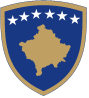 Republika e KosovësRepublika Kosova- Kosova CumhuriyetiQeveria - Vlada – HükümetEĞİTİM, BİLİM VE TEKNOLOJİ BAKANLIĞIDers  Müfredatı  / Ders ProgramıÜçüncü SınıfPriştine, 2019     İÇİNDEKİLER         Üçüncü yere giriş        4. müfredat Kapsam Müfredat DİL VE İLETİŞİM 5Müfredat konusu/ müfredat Arnavutça 6 dil     İngilizce  14    KAPSAM müfredat SANATLARI 32konu müfredatları / ders programları Resim Eğitim 33    müzik Eğitim 46   müfredat alanları: MATEMATİK 53konu müfredatları / ders programlarıMatematik 54    KAPSAM müfredat DOĞAL BİLİMLERİ 64konu müfredatları / ders programlarıadam ve doğa 65Kapsam müfredat, Toplum ve çevre 75konu müfredatları / ders programlarıToplum ve çevre 76alan programına: beden eğitimi, spor ve sağlık 86konu müfredatları / ders programlarıbeden eğitimi, spor ve sağlık 87Kapsam müfredat: yaşamı ve eserlerini 95müfredat konu / programlar m Simor Yaşam 96 için7.1koordinatörler ve koordinatör yardımcıların Listesi Beceri. Alan öğretmenlerine   göderebilecelkleri öneri ve görüş listeleri Müfredat Alanı Dil ve İletişimFeime Llapashtica feime.llapashtica@rks-gov.net Nizafete Bardhi     nizafete.bardhi@rks-gov.net Müfredat Alanı SanatBesa Luzha  besa.luzha@gmail.com Haki Xhakli hakixhakli@gmail.com Müfredat MatematikMustafa Kadriu mustaf.kadriu@rks-gov.net Fatmir Elezi      Instagram Hesabındaki Resim ve Videoları fatmir.elezi@rks-gov.net Müfredat alanı Doğa BilimleriFehmi Krasniqi fehmi.krasniqi@rks-gov.net Mirlinda Zeka   mirlinda.zeka@rks-gov.net Müfredat alanları Toplum ve ÇevreShqipe Gaşi  shqipe.z.gashi@rks-gov.net Arber Salihu   arber.salihu@rks-gov.net Müfredat Alanları Beden Eğitimi, Spor ve SağlıkBehluli Lulaverelulavere.behluli@rks-gov.net Leonora Shala     Instagram Hesabındaki Resim ve Videoları leonora.shala@rks-gov.net Müfredat Alanı Yaşam ve ÇalışmaRyve Prekorogja ryve.prekorogja@rks-gov.net Radica Berishaj   radica.berishaj@rks-gov.netGiriş Üçüncü sınıfa ait ders müfredatları / müfredatları, aşağıdaki alanlardan gelen dersler için yedi müfredat alanı için tasarlanmıştır: Diller ve İletişim, Sanat, Matematik, Doğa Bilimleri , Toplum ve Çevre, Yaşam ve Çalışma ve Beden Eğitimi, Spor ve Sağlık. Diğer müfredat alanlarının aksine, Diller ve İletişim alanı anadil ve ilk yabancı dilden (İngilizce) oluşur. Bu sınıftaki ilk yabancı dil (İngilizce) 2 sınıf ile öğretilir: Sanat alanında MEST, Güzel Sanatlar ve Müzik Eğitimi için müfredat / ders programı tasarladı. Burada öğretmen / her iki dersi de nasıl öğretmeliyim? . Matematik alanı Matematik dersi aracılığıyla öğretilir. Doğa Bilimleri alanı, İnsan ve Doğa dersleriyle verilmektedir. Alan Beden Eğitimi, Spor ve Sağlık, Beden Eğitimi, Spor ve Sağlık konularıyla öğretilir. Yaşam ve Çalışma alanı Yaşam Becerileri dersi ile teslim edilir.Üçüncü sınıf öğrencileri haftada 23 saat ders alırlar. Öğretmen, her dersin saatlerini ve isteğe bağlı dersi dikkate alarak bu sınıfları haftalarca planlamak ve düzenlemek için serbesttir. Öğrenme sürecinin gerçekleştirilmesi, öğrencilerin doğal çevre ve insan yapımı çevre ile ilişkisinin daha iyi anlaşılmasını sağlayan entegre bir şekilde yapılır. Müfredatın planlanması ve uygulanması sırasında öğretmenler öğretim konularının yaşam durumlarıyla bağlantısını kurmalıdır. Her konunun öğretilmesi yoluyla öğretmenler, öğrencilerin müfredatın ikinci seviyesine atanan yeterlikleri geliştirmeleri için çaba sarf etmelidir.MüfredatKapsam Müfredat DİL VE İLETİŞİMDers  müfredatları /                                                            ders programları,                                               Arnavutça Eğitim          İngilizce Dil   Ders müfredatları / ders programı  öğretimİngilizce dil                                                                                                                                            3. Sınıf Kapsam Müfredat alanı   SANATMüfredat Konusu / Ders DrogramlarıResim Sanatı         Müzik Eğitimi      müfredat konusu / ders programıİngilizce dilSınıf 3Müfredat Alanı :SANATKonu Ders Programı / Ders ProgramıResim Müzik Eğitimi      	Ders Programı / Ders ProgramıResim Eğitim	          3. SınıfGirişAmaçTemalar ve öğrenme çıktılarıMetodolojik rehberlikMüfredatlar arası konuların uygulanması için rehberDeğerlendirme kurallarıÖğretim materyalleri ve kaynakları için talimatlarGiriş Üçüncü sınıf için figüratif eğitim, öğrencilerin yaratıcı ve sanatsal eğitiminin temelini oluşturur. Bu ders doğrudan diğer karşılıklılık alanlarına bağlanarak öğrencilere yaratıcı hayal gücünün iletişimini ve geliştirilmesini sağlar. Figüratif Eğitimin bu eğitim seviyesi için rolü, algısal becerilerin geliştirilmesi ve duygusal ve betimleyici dünyalarının bir ifadesi olarak öğrenciler arasında video-yaratıcı becerilerin kazanılmasıdır. Öğrenme, pratik bir şekilde ve çalışma araçlarının ve malzemelerinin uygulama tekniklerine göre somutlaştırılmasıyla gerçekleştirilir. Öğrencilerin yaratıcı öğrenme süreci, öğrencilerin daha başarılı sanatsal iletişim kurma becerilerini geliştirmek için görsel dil kavramlarını, tekniklerini ve anlamalarını tanıyarak geliştirilir. Bu ders aynı zamanda öğrencilerin genel ve yaratıcı hayal gücünün gelişimine katkıda bulunur.bireyselilişkin sorumluluklarını ilişkilendirir Bilgilendirici, becerikli, iletişimsel ve kültürel olarak farkında bireyler olarak öğrencilerin kişiliğinin oluşumunu etkileyen,ve grup çalışmalarına.Amaçlarİlköğretim üçüncü sınıf için Figüratif eğitim, öğrencilerin şunları yapmasını sağlamayı amaçlar:Çevrede ve ötesinde güzelliği ve görsel sanatı deneyimlemek için yeni bilgileri genişletmek;Mekansal görüşleri nesne tanımlamaları bağlamında tanımak ve pekiştirmek; Öğrencilerin yaratıcı becerilerini ve sanatta yaratıcılık için devam eden dürtüyü belirlemek;Bireysel projeler yaratma ve yeni projeler için araştırma bilgisini derinleştirme; Kullanılan teknik ve araçlara göre figüratif kavramlar ve iletişim bilgisi;Medya akışındaki ek bilgileri tamamlamak ve bunları pratikte uygulamak.Konular ve öğrenme çıktıları Üçüncü sınıftaki öğrenciler, aşağıdaki tabloda belirtilen konular için konu öğrenme çıktılarına (RNL'ler) ulaşırlar. (Sınıf 2, Sınıf III, IV, V), İlköğretim ve İlköğretim Nükleer Müfredatı.Rehberlik yöntemleriMetodolojik Güzel Sanatlar için öğretim metodolojisi, ders hazırlığının özelliklerini temel alan özel bir yeterlilik ve sorumluluktur. Öğretimin kalitesinin gerçekleşmesi için bu konunun aktif yöntem ve öğrencilerin psiko-fiziksel yeteneklerinin bilgisinin uygulanmasında azami taahhüdü gerektirir. Üçüncü sınıfta, öğrencinin edinmesi gereken kavramları, becerileri ve bilgileri öğretmek için özel yöntemler kullanmak gerekir. Burada merak uyandırmak ve sanatsal ifadenin hayal gücünü geliştirmek için yaratıcı formların kullanılması gerekir. Pratik öğretmen-öğrenci çalışmasında etkileşim esastır. Özel konuların (program içeriğinden) mevsimlere, tatillere ve o ana göre seçilmesi çok önemlidir ve öğrencileri daha fazla katılım için motive eder. Bu konuların seçiminde öğrencilerin yaratıcı olasılıkları ve gerçekleştirilmesi için gerekli araçlar dikkate alınmalıdır. Bu seviyedeki öğrencilerin renk, şekil, boyut ve mantıksal algılarını sağlamaları gerekir. Yaratıcı hayal gücü ve duygusal coşkuyla, güzellik duygusunu ve eserde yaratılan formları teşvik ediyoruz. Figüratif çalışmalarda yaratıcı çizim becerileri, psiko-fiziksel yeteneklerin tanınması ve uyarlanması, uygun konuların seçilmesi, öğrencilerle aktif olarak etkileşime geçilmesi ve iş formlarının seçilmesi (bireyler, çiftler halinde, gruplar halinde, medya vb.) İle ilgili düzenli çalışmalarla geldi. .)Üçüncü sınıf sanat eğitimi, Arnavut dili gibi tüm derslerle ilgili olabilir; matematik; Müzik; El sanatları vs. Doğanın ve çevresindeki nesnelerin figüratif anlayışı ile doğrudan ilgilidir. Görsellerle öğrenciler okuryazarlık kavramlarını anadillerinden, matematiğinden, doğa bilimlerinden, müzikten, el sanatlarından daha kolay öğrenip anlarlar. Figüratif görüntüler, bu düzendeki şekil, renk ve boyutlardaki eskiz, şekil ve harflere bakarak merakı teşvik eder ve tüm konularda daha fazla yaratıcılık geliştirir.Müfredatlar arası konularEğitim sisteminde müfredatlar arası konular öğrencilerin belirli beceriler ve bilgiler edindikleri, geliştirdikleri ve edindikleri önemli konulardır. Böylece gelecekteki yaşamlarına hazırlanırlar ve yaşamın zorluklarını daha kolay başa çıkarak ve aşarak çalışırlar. ve öğrencilerin bireysel ve bağımsız kimlik ve kişiliğinin oluşumuna katkıda bulunan insan.Müfredatlar arası konular, zorunlu olarak tüm müfredat alanlarının bütünleştiği alanların sonuçlarıyla ilgili olan ve öğrencilerin daha etkili bir şekilde tanımalarına, anlamalarına ve yorumlamalarına yardımcı olan, konularıyla birlikte sanat alanı da dahil olmak üzere çeşitli biçimlere katkıda bulunan konulardır. dünya, olaylar, süreçler, toplumdaki ilişkiler ve eğitimin yaşamla ve çıkarlarıyla olan bağlantısını arttırır.Öğretmenin planlama aşamasında alanın, konuların ve öğretim birimlerinin sonuçlarını analiz etmesi ve müfredatlar arası hangi konuların ilişkili olduğunu öngörmesi gerekmektedir. Bu, entegre öğretimi dikkate alarak bu sorunların en iyi şekilde ele alınmasını sağlar. Figüratif sanat alanında bağlantı kurup ele alınabilecek müfredatlar arası konular şunlardır:Medya, eğitimiBarışeğitimi Demokratik vatandaşlık Küreselleşme ve karşılıklı bağımlılık İnsan hakları ve özgürlüklerSürdürülebilir kalkınmaMedyaMedyaeğitimikullanımı eğitimi bir zorunluluktur Öğrencilere, tarihi sanat gelişmelerini, yazarlarını, sanat eserlerini, teoriyi ve sanatsal sorunları, bilgilerini geliştirirken ve belirli problemlerle başa çıkabilmek için araştırma becerilerini ve kültürünü geliştirirken bilgi vermek. Medya ayrıca çeşitli sanatsal projelerin sanatsal yaratımı ve sunumu için de kullanılabilir.Barış EğitimiSanat konusundaki öğrenciler barış, insanlık onuruna saygı, kültürel çeşitlilik, hoşgörü, insanlık, uyum ile ilgili konuları ele alabilir ve gerçekleştirebilir. ve birlikte yaşama.Demokratik Vatandaşlık Eğitimi Sanat yoluyla Demokratik Vatandaşlık Eğitimi konusu ile öğrenciler medeniyet ve demokrasi ile ilgili konuları ele alabilir ve böylece kendi refahları ve toplumları için aktif vatandaşlar olarak kendi sivil ve kültürel kimliklerini oluşturabilirler.Küreselleşme ve karşılıklı bağımlılık Öğrenciler, sanat, kültür, ekonomi, eğitim, vb. Gibi çeşitli sosyal alanlarda küreselleşme çağıyla ilgili sorunları ele almaktadır. Farklı sosyal kültürlerin gelişimlerinin karşılıklı bağımlılığı ve ilişkileri, bu deneyimler ve kültürler üzerinde olumlu ve kabul edici bir görünüm yaratır.İnsan hakları ve özgürlüklerÖğrenciler, cinsiyet, ırk, milliyet vb. Ne olursa olsun, insan hakları ve özgürlüklerine saygı kültürünü geliştirerek sanatla ilgili konuları insan hakları ve özgürlükleriyle mücadele eder. Örneğin, cinsiyet farklılığı olmayan renk kavramı, bu aşamada öğrenciler renklere vb. Aşina olduklarında ele alınabilir.SürdürülebilirSürdürülebilirKalkınmagelişim, öğrencileri daha iyi bir yaşam için fırsatları garanti eden sürdürülebilir becerilerle donatan bir süreçtir. Öğrencilerin, sürdürülebilir kalkınmanın zorluklarını, insan faaliyetlerinin toplum üzerindeki etkileriyle, kültürel, sanatsal, sosyal, ekonomik ve çevresel açıdan ele alarak, farklı açılardan keşfetmeleri gerekir. Geri dönüştürülebilir materyalleri teşvik ederek, aynı zamanda çocukları çevrelerini, kağıtlarını ve renklerini ekonomik olarak kullanmalarını teşvik ederek, onları sağlıklı bir çevrede eğitiriz. Çevrenin konusu, çalışmalarında yaratıcı muamelenin konusu da olabilir. Değerlendirme RehberiDeğerlendirme, öğrenme sürecinde öğrencinin başarısı hakkında bilgi toplama, sistematik, niteliksel ve niceliksel bir süreçtir. Değerlendirme aktif öğretmen aktivitesini içerir ve sınıf ve okul düzeyinde öğrenci öğrenme çıktılarının elde edilmesindeki kademeli gelişmeyi ve PM'ye göre uzmanlık ustalığını izlemeye daha fazla önem verilmesini gerektirir. Değerlendirme sırasındaki öğretmen, program içeriğini, bu seviyeye atanan öğrenme çıktılarına ve yeterliliklere ulaşmada akılda tutmalıdır; ayrıca, öğretim ve öğrenme metodolojisi, herhangi bir öğrenme aktivitesinde mevcut olan bir unsur olduğu için, öğrenci değerlendirme süreciyle yakından bağlantılıdır. Bu değerlendirme süreci, öğrencilerin çeşitli sanatsal teknikler, sanatsal çalışma portföyü, sözlü ve yazılı sunum, test etme, bir müfredat projesine katılım, vb. İle yapılan çalışmalarının değerlendirilmesi ve öz  değerlendirmesinden geçer. bireyselleştirme ilkesi, başarılar daha bireysel olduğu için, her öğrencinin sanatsal ifade biçimleri için farklı eğilimleri ve eğilimleri vardır.Cesaret, hayal gücü, özgün, yaratıcı anlatım, ilgi, sanatsal deneyim, sanat eserlerinin yorumlanması ve sunumu, öğrencilerin görsel sanatlardaki yaratıcı çalışmalarını değerlendirmelerine yardımcı olan formlardır. Ayrıca, sınıfta, okulda ve toplumda düzenlenen çeşitli sanatsal etkinliklere bireysel ve grup katılımı değerlendirme sürecinin bir parçasıdır.  Bireysel değerlendirme, öğrencinin öğrenme sürecinde, tek başına veya bir grup içinde, pratik etkinlikle, yani sanat eserlerinin yaratılması, gözlemlenmesi ve analizi vb. Yoluyla geliştirebileceği belirli sanatsal yeterlikleri ölçmek için yapılır. Yaratma, yazma, sunum ve testlerin portföyü, görsel sanatlar konusunun yetkinliklerine göre değerlendirmeye cevap verdiğinden, öğrencinin objektif bir değerlendirmesidir.Değerlendirmenin amaçları:Öğrencilerin ilerlemelerini belirlemek ve onlara yeterli veri sağlamak.Öğrencileri iş için motiveedin Yeterlilikderecesi hakkında bilgi verinkazanmaÖğrencilerin zayıf ve güçlü yanlarını teşhis edin. Öğrenme ve öğretmeyi geliştirinÖğrencilerin seviyesine göre bireysel yeteneklere göre görevler atamak.Sınıf seviyesine göre uygun öğretim yöntemlerini seçin.Gelecekteki yönelimleri için öğrencinin gelişimi hakkında bilgi verin    Farklı değerlendirme formları ve araçları sürecinde öğretmenlere öğrencilere sadece yazılı kriterler değil, aynı zamanda değerlendirme türleri de sağlayan farklı formlar ve değerlendirme araçları kullanmaları önerilir. değerlendirme, hedefledikleri başarıları somut bir şekilde anlamak. Değerlendirme araçları, değerlendirmenin amacına bağlı olarak her zaman uygun olmalıdır. Değerlendirmenin şekli ve türü ve özellikle sonuçların bildirilme şekli her zaman değerlendirmenin amacını yansıtmalıdır. Değerlendirmenin oluşturulmasının yolu her zaman şeffaf ve adil olmalıdır. Değerlendirme her zaman en yüksek etik standartlara göre yapılmalıdır. Öğrenci değerlendirmesi motive edici ve objektif olmalıdır.Değerlendirme yöntemleri Sözlü- kısa sorular, öğretim materyali veya belirli bir görevle ilgili konuşmalar, bireysel öğrenciler, gruplar veya tüm sınıfla tartışma, öğrencilerin bir kavram, bilgi hakkında birbirleriyle tartışmalarını dinleme güzel sanatlar, iş veya sanatsal görev vb. Yazılı Değerlendirme veya Sınav  - öğrenci grupları için özel ödevler, bir kavram için kısa sınavlar, konu veya hatta bir konu seti, bir makalenin yanı sıra belirli bir süre, sömestr veya yıl için yapılan sınavlar. Tamamlanmış görevlerin değerlendirilmesi - sanat ödevlerinin adım adım gözlemlenmesi, fikirden organizasyona ve uygulamaya, örneğin: pratik çalışmadaki başarıların gösterilmesi (iki ve üç boyutlu çalışmaların gerçekleştirilmesi, toplumun sanatsal yaşamını izlemeye ilgi, sanat tutkusu, değerlendirme) ve bu konuya ithaf vb. Farklı projeleri değerlendirme - öğrencileri okulda veya başka bir yerdeki ortak bir projede işbirliği yapmak. Sanat eserlerinin değerlendirilmesi - okul tarafından düzenlenen çeşitli sanat etkinliklerine katılım vb. Yarışmalar, ülke çapında veya ötesinde sergiler gibi ulusal etkinliklere katılım.Portföy Değerlendirmesi - öğrencinin portföyü, öz değerlendirme ve öz değerlendirme için bir fırsat olarak, çalışma yılı boyunca okulun bir koleksiyonudur. Tematik ödevler (denemeler), ders yılı içerisinde gerçekleştirilen resim, heykel (hamuru), çizimler, bilgisayar gerçekleştirme, grafik, fotoğrafçılık vb. Değerlendirme süreci araçları Yapısal sözlü veya yazılı sınav; Works klasörü;Projelerin gerçekleştirilmesi - sergiler;Öğretim materyalleri ve kaynaklarıÖğretici ve öğretici yardımcıların seçimi ve kullanımı öğretme sürecinin ayrılmaz bir parçasıdır ve yeterliliklerin kazanılması ve gerçekleştirilmesinde özel bir öneme sahiptir. Bu araçlar, sanat alanında ele alınan konuları ve öğretim birimlerini göstermek ve somutlaştırmak için tasarlanmıştır ve öğrenciler için çok etkili, somut ve pratik olmalıdır.Teknoloji, figüratif sanat alanında, öğrencilerin çeşitli sanat eserlerini, kültürel mirasaraştırmasına ve tanımasına yardımcı olan en yaygın kullanılan araçlardan biridirnesnelerini, tasarım nesnelerini ve daha fazlasını. Bir eğitim kurumu olarak okul, bu konuda da sanatın konusu olan belirli konuların hecelerinin yetkinliklerinin gerçekleştirilmesinde ve elde edilmesinde yeterli veya alternatif teknik ve teknolojik koşulları ve fırsatları sağlamalı ve sağlamalıdır.Bu formda öğrencilere, teknolojik medya aracılığıyla çeşitli görev ve projeleri gösterme veya sunma, sanatta öğrenci araştırmacısının türünü oluşturma fırsatı verir.Öğretmen, açık, kesin, anlamlı ve kavramsal kelimeler ve cümleler içeren zengin bir figüratif sanatsal dil bilgisini kullanarak, öğrencilerin sanat konularının etkinlik ve tedavisine ilgisini arttırır.Öğretmen, sanat bilgisinin öğrencilere, yaşa uygun kaynakları, materyalleri ve metinleri kendi seviyelerinde kullanmaları için motive ederek öğrencilere yayılmasını teşvik eder.En kullanışlı didaktik araçlardan bazıları şunlardır:Metin materyalleri: ders kitapları, çalışma kitapları, sanat katalogları, albümler, profesyonel rehberler, sözlükler, gazeteler, dergiler, pedagojik materyaller, ansiklopediler, vb .;Görsel - figüratif araçlar: yazı tahtaları, fotoğraflar, resimler, desenler, modeller, vazolar, sanat eserlerinin ve posterlerin çoğaltılması, şemalar, grafik araçları vb .;Görsel işitsel: yardımlartelevizyon, film, video projektörü, kaset videosu, bilgisayar, internet, teletekst, CD, DVD, e-posta;Öğrenme Ortamı: (Sınıf, Atölye, Dolap, Doğa, Galeri, Müze, vb.)DersÇevrimiçi Kaynaklarhttps://www.artsattack.com/İçerikleri / MüfredatMüzik Eğitimi	3. SınıfİçindekilerDersinAmacıDersinve SonuçlarıMetodolojik YönergelerMüfredatlar arası sorunları uygulamaya yönelik DeğerlendirmeTalimatlar yönergeleri Materyal ve kaynak öğretimi için açıklamalarGirişÇocuk ilk önce küçük yaşlardan itibaren müzikle ilk temasları, önce aile ortamında, sonra da anaokulu müzik eğitimi alır. Sürekli şarkı söylüyorlar, çevrelerinde müzik dinliyorlar, doğada sesler dinliyorlar, çeşitli ritmik ve melodik onomatopoeia. Bu erken deneyimler, ilkokuldaki müzik eğitimi için, günlük yaşam deneyimlerini oyunlar, şarkılar, ritmik dersler, hareketler vb. İle somutlaştırarak kullanılabilir. Müziksel aktivite sayesinde çocuklar neşe, neşe, rahatlama, coşku getirir ve böylece müzik duygusal zenginliklerini doğrudan etkiler, onları hayrete düşürür ve aynı zamanda önceden yerleştirilmiş müzik yeteneklerinden herhangi birinin tevkifinin gelişimini etkiler.Amacı:üçüncü sınıftaKonu müzik eğitimi aletleri veya çalan, etkinlikler olarak ve ayrıca şarkı öğrencilerin müzikal eğilimleri (geliştirmeyi sınıfta müzikal etkinliklere aktif katılım yoluyla müziği seviyorum konusunda teşvik etmeye devam etmek niyetinde müzik ve müzikal yaratıma tepki). Okulda öğrenme, öğrencilerin aktif olarak katıldığı çeşitli müzikal-sanatsal etkinliklerle daha çekici ve eğlenceli hale gelir. Bu dersin temel amacı, öğrencilerin yaşlarına uygun, doğru ve yaratıcı müzikal sanat eserlerini (şarkılar, enstrümantal eserler vb.) Tecrübe etmelerini ve gerçekleştirmelerini sağlamak ve aktif olarak müzik dinleme yeteneğini geliştirmektir. Öğrenciler ayrıca yaratıcılar, eserler, sanatçılar, etkinlikler hakkında bilgi alır ve temel müzikal kavramları bilir. Sınıf müziksel aktiviteleri (şarkı söylemek, enstrüman çalmak, müzik dinlemek, yaratıcı ifade yaratmak ve ifade etmek) duygusal gelişim zekasını, hayal gücünü, dikkatini, yaratıcılığa ilgisini teşvik eder.Öğrenme Konuları ve sonuçlarıMetodolojik / kurallarÖğretim yöntemleri, öğretmenler tarafından müfredata uygun olarak seçilir. Öğretmenlerin, çocukların sanatsal becerilerini ve eğilimlerini keşfetmelerine ve geliştirmelerine teşvik edecek ve yardımcı olacak bir öğrenme ortamı yaratmaları önemlidir. Üçüncü sınıfta, okul öncesi (ikinci sınıfta) olduğu gibi çocuklar da şarkılar ve müzik oyunları müzik öğrenimine hakimdir.  Şarkılar kulak tarafından öğrenilir (taklit) ve sesleri, yükseklikleri ve uzunlukları tanımlamak için grafiksel gösterim yavaş yavaş başlatılabilir. Şarkıların ve oyunların temaları yaşlarına ve performans becerilerine (iddialı, metin zorluğu, ritim ve özellikle eğitimsel ve didaktik karakterlerin metinsel içeriği) uygun olmalı, şarkılar kısa, basit ve esas olarak tür olmalıdır. Basit ve uygun çocuk müziğinin yanı sıra popüler ve sanatsal müzik de bu sınıfta kullanılabilir. Matematiksel     içerik, diğer çalışma alanlarının kapsadığı konulara, fakat aynı zamanda farklı müfredatlar arası konulara da karşılık gelebilir. doğru tonlamada şarkı söylemeyi hedefleyen, metnin doğru söyleme, duygusal olarak söyleme, doğru telaffuzuna yönelik tutum uygulayın. Çocuklar, özel ses efektleri (seslerin taklit) oluşturma farklı enstrümanlar), ses, çubuk, yalama enstrümanlar, ritim değişikliklerini izlemek, vb.         çocukları ritmik hisler konusunda eğitmek için, somut olarak göstermemiz gereken ritim olgusunu deneyimledik ve sonra pratikte uyguladık. Örneğin, Doğa ve çevre olayları, örneğin: saat geçmesi, tren taklidi, zil çalma, çekiçleme, nabız atma, zil çalma, martta davul çalma vb.) ritmik, ritmik hareketler veya hecelere ayrılmış farklı kelimeler eşliğinde, alkışlayan eller, çubuklar vb. Çocuk şarkı ve oyunlarının eşliğinde ritmik egzersizlerin öğrenilmesi önerilir.       Müzik enstrümanlarıyla çalışmak, müziksel aktivitelere olan ilgiyi artırırken, ritmik veya melodik duyguyu doğrudan eğitmeye yardımcı olur. Bu şekilde, basit ritmik kalıplar yaratıyorum: avuç içi vuruş, enstrümanlar ile, vurmalı çalgılar, daha sonra şarkıları, dersleri ve aynı zamanda ritimleri ve melodileri çaldığımız geri dönüşüm enstrümanları yaratıyorum. Bu bölüm aynı zamanda bazı temel müzikal kavramların (ritim, değişken ses uzunlukları, ritim-metre oranları vb.) Ve bu kavramları temsil eden grafik sembollerin öğrenilmesini içerir. Dinlemek , çocuğun müzikle ilgili ana yoludur. Dinleyerek şarkının getirdiği duyguları, enstrümantal eserleri vs. ifade ederler. Öğretmen, şarkıyı söylerken sesini dinleme hissini geliştirmeli, müziğe uygun hareketlerle (dans eden bale, vals, yürüyüş vb.) Eşlik etmelidir. Dinleme ayrıca duydukları enstrümantal parçalar hakkında basit ve yeterli bir kelime haznesiyle yorum yapma becerisini geliştirir. Öğretmen, bir dansı bir yürüyüşle, dans müziğindeki bir ninni, arkadaşların, hayvanların, enstrümanların seslerinin renk karşılaştırması vb. İle karşılaştırmak için karşılaştırma yöntemini kullanabilir. Bu yaşta dinleyeceğim şarkılar dikkatlice seçilmeli, müzikal içerikte basit olmalı ve son 2-4 dakika sürmelidir.Ara bağlantı ve entegrasyon açısından, müzik, farklı alanlardan herhangi bir üçüncü sınıf temanın bir parçası olabilir. Ör. Matematikte, sayıların (dört, yarım, sekizinci) sayıdaki birim bölünme ile karşılaştırılması; doğa bilimlerindeki çeşitli müzikal fenomenler (sesin nasıl üretildiği, sesin nasıl aktarıldığı vb.); Beden eğitimi dersleri (yürüyüş, koşu, çeşitli aktiviteler) sırasında yapılan egzersizlere ritmik müzik eşlik edebilir. Bu nedenle, herhangi bir konuda veya ünitede müzik, bu yaştaki çocuklar için öğrenmeyi daha ilginç hale getirmek için dinleyerek veya şarkı söyleyerek birleştirilebilir. Müzik, kısa molalar sırasında rahatlamak için harika bir araç olabilir. Sessiz dinlendirici müzik öğrencileri sakinleştirir ve bir sonraki derse hazırlanmalarını etkiler. Birçok rutin aktivite, farklı şarkılar ya da dinlemek için uygun müzikal örnekler üzerinden bildirilebilir.Müfredatlar arası sorunların uygulanmasına ilişkin kılavuz İlkeler, saha alanı perspektifinden bakıldığında, üçüncü bir sınıf sürdürülebilir gelişim, çocuk haklarının tanınması ve saygı gösterilmesi, cinsiyet eşitliği sorunları, kültürel konularla ilgili çeşitli müfredatlar arası konuları ele alabilir. ve kültürler arası, olumsuz sosyal fenomenleri önleme ve bunlarla mücadele etme vs. P.sh eşit önemde tedavi ve müzikte her iki cinsiyette sesleri arasında işbirliği bakılmaksızın vbişbirliğicinsiyet, din, sanatsal meslekler karşılıklı bağımlılıksanatlar, bu konu ile kendini grup sanatsal faaliyetler anlaşmanın açısından bakıldığındatedavisi,çünkü s. Örneğin, bir duvar resmi, mozaik, kolaj veya grup makinesi gerçekleştirildiğinde tüm katılımcılar, her birinin etkileşimi olmadan, ortak bütünün gerçekleştirilemeyeceğini fark eder. Topluluk, koro, orkestra müziği sadece etkileşim ve karşılıklı bağımlılığa saygı gösterilerek gerçekleştirilir. Sürdürülebiliriçin eğitim Sürdürülebilirkalkınmakalkınma sorunları, sağlıklı bir çevrede yaşama hakkını ve uluslararası sözleşmelere dayalı sosyal refahı sağlama konuları da bu yaştaki çocukların yaratıcı çalışmalarına tabi olabilir. Sanatsal ifadenin çocuğun eğitim, özgürlük ve saygınlık konusundaki temel haklarını ele almak için kullanılması en iyi şarkılar, yaratıcı çalışmalar vb. Yoluyla sağlanabilir. Sürdürülebilir kalkınma temalarının bazılarına hitap etmek için sanatsal ifadeyi kullanmak (çevreyi, mekanları, sınıf düzenini, ailedeki evi vb. Korumak), örneğin sanat yaratmak için geri dönüştürülebilir malzemeleri tanıyarak ve kullanarak Kağıt, tahta, sınıf malzemeleri ve okul ortamı vb. için bakım geliştirme Netür genel olarak çevre koruma, nehirler, gezegen toprak gibi konular, doğru mesajları iletmek için müzik, şarkı kullanmaya öğrencilere ilham verebilir.Değerlendirme Kuralları Öğrencilerdeki değerlendirme, çocukların yaratıcılığını geliştirmek ve onları teşvik etmek ve motive etmek içindir, ancak yaratıcılık ve sanatsal etkinlikle ayırt edilenler, sembolik yıldız, kalp, güneş derecelendirmeleri ile ödüllendirilebilir. Bu yaştan itibaren, şu soruları sorarak, kendi ve akran sınıfı performanslarını eleştirel bir şekilde değerlendirmek için cesaretlendirilmek ve onlara yardımcı olmak en iyisidir: Nasıl şarkı verdi / şarkı söyledi, nasıl dans ettiler / nasıl dans ettiler? modellendirilmiş vb.) Her bir boyut, her öğrenciye öğretmenin kullanabileceği değerlendirme araçlarıyla değerlendirilir (şarkı söyleme, müzik öğelerinin tanınması, müzik dinleme konularının bilgisi, eserler, yazarlar, çalgı vb.) Ve daha sonra tüm özetlerden alınan notlar özetlenir. Şarkı söylemek, enstrüman çalmak ve müzik dinlemek için kullanılan kontrol listeleri, müzik dinleme testleri, müzikal elemanlar (diktalar) için basit müzik testleri, ayrıca yazılı testler, kişisel ve grup sunumları vb. İle de sağlanabilir.Öğrenme materyalleri ve kaynaklarıÖğretici ve öğretici yardımların seçimi ve kullanımı öğretme sürecinin ayrılmaz bir parçasıdır ve yeterliliklerin kazanılması ve gerçekleştirilmesinde özel bir öneme sahiptir. Müzik eğitimi alanında öğrenciler için çok verimli, somut ve pratik olmalı, eğitim kurumu olarak okul öngörülen yeterliliklerin ve sonuçların gerçekleştirilmesinde ve elde edilmesinde yeterli veya alternatif teknik ve teknolojik koşullar ve fırsatlar sağlamalı ve sunmalıdır. Müzik konusundan öğrenme Bu, öğretmen tarafından dinlemek üzere seçilen müzik malzemesini gösterme ve sunma fırsatı yaratır. yaş ve öğrenme yeteneği düzeyi.Mevcut Ürünler:Metin Malzemeler: .ders kiti, kit kitleri, sanat katalogları, albüm, profesyonel kayıt cihazı, sözlükler, bülten, bayi, e-ticaret malzemesi, ansiklopedi, vs;İş dünyası: radyo , teyp, telefon, kaset teyp vb;Görsel-işitsel medya -  televizyon, film, video projektörü, kaset videosu, bilgisayar, internet, teletekst, CD, DVD, e-posta;Çocuk Müzik Aletleri (okul, popüler, Orf veya geri dönüşüm materyalli öğrenciler tarafından yaratılmıştır)https://www.pinterest.com/pin/34902965838806956/http://www.kinderart.com/teachers/9instruments.shtmlKaynaklar çevrimiçihttp://www.classicsforkids.com/http://colorinmypiano.com/2010/03/19/early-childhood-online-resources/https://www.preschoolprodigies.com/http: //www.sphinxkids.org /çocuklar için klasik müzik eşliğindevideolar https://www.youtube.com/watch?v=1hMjxnwig0o&list=PL3WK__yMF5c6fF5aQNDxY_wEKERIeEnGY http://www.bbc.co.uk/northernireland/schools/4_11/music/mm/:http//www.bbc.co.uk/northernireland/schools/4_11/music/mm/teachers/lessonplans.shtmlMüfredat alanı : Matematikmüfredat konusu  / ders  programıMatematikMüfredat Konusu  / Ders  ProgramıMatematik                                                                           3.sınıfİçindekilerGirişamaçkonuları ve sonuçlarıöğrenmeMetodolojikrehberler Müfredatlar arası konuların uygulanması içinDeğerlendirmerehberlerin Materyal ve öğrenme kaynaklarınaGİRİŞÜçüncü sınıfta matematik öğrenme becerileri ve gelecekte matematiksel becerilerin ustalık temelini karşılar ve entelektüel gelişim ve kişilik oluşumunda öğrencilerin başarılı olması için hazırlar matematik temel kavramların kazanılmasına bir devamıdır Yaşamın zorlukları ve topluma entegrasyon karşısında. Bu sınıftaki öğrencilere temel matematik bilgileri ve yaşadıkları çevre ile ilgili çeşitli deneyimler sunulur, bu nedenle matematik programının iyi öğretim metodolojileri yoluyla çeşitli öğrenme fırsatları sunması önemlidir. Öğretme ve sürekli yeteneklerini geliştirmek için kararlılıkla.Üçüncü sınıfta matematik, dil, sanat, müzik ve etkinliklerle güçlü bir bağlantısı olan öğrencilerin etkinliklerle bütünleştirilmelerinin bir parçası olarak geliştirilmiştir, böylece öğrenciler matematik yoluyla eğlendirilir ve eğitilir. Matematiksel durumlar öğrencilerin günlük yaşamlarıyla ilgiliyse, öğrencinin bildiklerini uygulayabilmesini ve yeni matematik bilgisi geliştirmesini sağlar.matematik programı sayesinde hizmet veren öğrenme malzemesi hedefi elde Başarılı vatandaşı olmaktan o gelecekte böylece öğrenciler, matematik alanında yaşam boyu öğrenme ve yetkinlik temel yeteneklerini geliştirmeye öğretmenlere:sınıf içindeki ve dışındaki öğrencilerin öğrenme etkinliklerini ve kazanımlarını planlama, verme ve değerlendirme , çocuğu için belirli bir zaman dilimi için öğrenme çıktılarını ve değerlendirme ölçütlerini tanıma veli,öğretmenler için ders kitapları ve destekleyici materyaller derleme ve öğrenciler.Ayrıca, öğrencinin alan yetkinlikleri ve kilit yeterlilikler işlevinde ve uygulama şartı olarak metodolojik öğretimi öğreterek, öğrencinin bilgi, beceri, tutum ve değerleri oluşturma ve uygulama koşullarını oluşturan öğrenme içeriği konularına ilişkin öğrenme çıktıları Programın, öğrencilerin yeterliliklerini kazanmaları için, herkese kendi içlerinde potansiyellerini gösterme ve geliştirme fırsatını vermesi, matematiğin topluma ve günlük hayata katkısı için müfredatlar arası konuların uygulanması için kılavuzlar ve değerlendirme kılavuzları Üçüncü sınıf öğrencilerinin didaktik materyal ve kaynaklarda öğrenme başarısını ve öğrenme sürecini ve öğretimini geliştirmek için temel bileşenlerden biri ve matematik dersi öğretim programını tamamlayan öğretim yardımcıları.AmacıMatematiğin üçüncü sınıfta öğretilmesi, her öğrencinin entelektüel gelişimi, temel kuralların uygulanması, değerlerin yetiştirilmesi ve sırasıyla üçüncü sınıf için aşağıdaki sınıflar için hazırlık amaçlıdır. Matematik programı, öğrencileri matematiksel düşünme kalıpları, temel fikirler ve matematiksel yapılarla donatmayı ve günlük hayattaki hesaplama ve problem çözme becerilerini geliştirmeyi amaçlamaktadır.gelişimimMatematik alanındakitemel olarak şu noktalara odaklanır: toplama ve çıkarma, çarpma ve bölme anlayışının yanı sıra sayısal ifadelerin değerini bulma stratejilerinin,geliştirilmesisayılarla yer arasındaki ilişkinin anlaşılması, ondalık ve tekil olarak gruplandırma; ölçme, ölçme uzunluğu; nitelikler ve geometrik şekillerin kompozisyonu ve ayrışması hakkında akıl yürütme;bilgi toplama ve işleme.Üçüncü sınıf matematik dersinin amacı, aşağıdakilermatematik dersi Matematiksel Eğitimdir yoluyla gerçekleştirilen: entegre öğrenme ve günlükkapsamında, temel matematik kavramlarını edinerek.Konular ve öğrenme çıktılarıolarak göstermiştir öğrencinin programın içeriğininelde etme bilgi, o yaş ile ilgili olarak gönderdikleri için gerekli beceri planlanan sonuçlara ulaşmak için bilginin uygulanması için yetenekler, beceriler, teknikler ve yöntemler de dahil olmak üzere öğrenci, gösteriyorBu sınıf için. Üçüncü sınıf için matematikte aşağıdaki genel matematiksel kavramlar geliştirilir ve geliştirilir: sayılar, cebir ve fonksiyon;şekiller, uzaylar, ölçüler ve geometri;veri işleme ve olasılık;Genel kavramlar temalara bölünmüştür ve her konu için, dereceye ait öğrenme sonuçlarından destek sağlayan öğrenme çıktıları sunulmaktadır.Basit yaşam durumları ve farklı oyunlar sayesinde, öğrenci doğal olarak numaralandırma, 1000'e kadar sayılar, kesirli sayılar, kantitatif karşılaştırma, ölçümler, zaman ve modelleme, figürler için kavramlar, geometrik cisimler, yönlendirme, uzayda cisimlerin uzayda konumlarını öğrenir. veri toplama ve meydana gelen olay kavramı hakkında.METODOLOJİK REHBERMetodolojikÜçüncü sınıf matematiğin öğretim metodolojileri, öğretimde öğrenmeyi yapma yetkinlikleri sağlayan Öğretim Planı çerçevesinde belirlenen öğretim ilkelerine dayanır. Üçüncü sınıf programında sunulan konular ayrı ve ayrı ayrı geliştirilemez, ancak diğer alanlarla ilgilidir. Her konuyla ilgili öğrenme çıktıları, aynı zamanda alandaki diğer konuları da hedefleyen gereksinim ve kavramlara hizmet eder. Matematiksel oluşum, öğrenme çıktıları ile onları dikkatli bir şekilde birbirlerinin işlevine sokan dikkatli öğretme arasında uyumlu bir etkileşim gerektiren karmaşık bir süreçtir.Öğretmen temel olarak aşağıdakiodaklanır:konularatemel yeterlilik öğrenme çıktılarını konu yeterlikleri ve konu çıktıları için öğrenme çıktılarıyla ilişkilendirmek;yetkinlik temelli öğretme ve öğrenme;öğrenci merkezli öğretim; entegre öğretme ve öğrenme;müfredatlar arası konular geliştirmek.Sürdürülebilir eğitim ile faaliyetlerin güvenliği.Öğretmenin aşağıdakilerle ilgili çalışmaları yapması önerilir:geliştirilecek konuyu tanımlama;etkileşime dayalı yöntem, teknik ve stratejilerin uygulanması;onlar öğrencigereken tüm gerekli araçları erişimmotivasyonu, teşvik ve öğrencilerin sürekli övgüyeteneği;Ebeveynlerle öğrencilerinin gelişimi hakkında bilgilendirmek ve iletişim halinde olmak.Öğretmen-öğrenci ilişkisinin temeli, çevrenin, öğrenci-öğrenci işbirliğinin, araçların ve malzemelerin kullanımının öğrenmeye aktif öğrenci katılımını her zaman teşvik ettiği etkileşimdir. Oyun ve grupla öğrenme ve deneyim alıştırmaları mathematik eğitiminde, sorun çözme ve yapıcı düşüncede öncelikler olarak kabul edilebilir.Sçüncü sınıf matematik mathematik öğretimi, kavramsal gelişim, bilgi ve anlamlı şemaların benimsenmesini içeren bir bir biçsel bir yaklaşımla modern çalışma bicimleri ve modern çalışma bilermler kavramı. Mathematica içeriği diğer derslerle öğrenme ile tematik olarak yönlendirilmesi gerekir.Encrenciler serbest çalışma, çift çalışma, küçük ve büyük grupların işlenmesi, eğitilmesi, bazı durumlarda yeni ve yabancı keşifçi bulma, kurallara, değerlere, kişisel tutum ve davranışlara göre göstermeşi göstermek. diğerleri ise iletişim becerilerini ve takım çalışmasını yapıyor.Müfredatlar arası planlama yaklaşımı talimatlarMatematik, hepsi alanlara, kavram ve becerilerle hizmet vermektedir. Mathematiği diğer alanlarla bilgilenmek, öğrencinin yeteneklerini geliştirmekte, durum durumlarını zenginleştiriyor. Matematiksel bir matematiktir (sayılar, raporlar, rakamlar, mekanik, kuzey işleme vb.) Matematiksel olarak bilimleri birer vazgeçilmez yapmak, aynak zynanda sırada başka tüm dünyada başarılı bir rol oynar. Bu arada, matematiksel matematiksel ağı netleştir, yetenekmak, somutlaştırmak ve o anda gerçek dünyaleyişinde matematiğin yararına dayalı inançlarını şekillendirmek için kılım bilanço. Diğer alanları öğrencinin matematiksel evrimi anasını yardımcı olur. Dil öğrenmenin, öğrencinin matematiksel geliştiricisi ve uygulamasına yardımcı olduğu vurgulanmalıdır. Kalıcı ve tükenmez, kültür bilgisi, yurtdışında, barış içinde bir arada yaşama, kültür planlaması vb. carpet ile ilgili çeşitli şirketler açıklar. Müfredatlar arası bağlantılar kurabilir.         Ancak Fransa, şömineyi kalıcı olarak kapatmak ve aşırı miktarda toplumdaki kaldırmak için bir sorun var. Anrenci anketleri yapma, yönetme yöntemlerini hazırlama, analiz etme, görüşmeler yapabilir, verilen bir karar akla getirebilir ve tartışabilir. Sosyalist katılmayı öğrenir, çeşitliliğe saygı daraknkaraya dünyaya karî açık bir tutum daha fazlası.         Tüketici ürünlerine karşı eleştirel bir tutum sürdürürken öğrencinin çevrede aktivasyonunuzu geliştirirsiniz. Sayı anlayışını, muhakeme oranlarını, yüzdelerin yorumunu kullanarak, öğrenci tukketimın markası ve türkçe ve kullanımı hakkında planlama ve eleştirel yargısınir. İstatistiksel veri aktarımı, veri aktarımı, veri aktarım tarifeleri ve veri aktarım oranları, belirli bir miktarda veri depolama kapasitesi elde etmek için gereklidir.        Fransa, ortamındaki aktifliğini geliştirirmek için sembol, çizme ve grafiklerle ilgili matematiksel becerilerini kullanıyor. Dünyalarındaki olayları ve çevrenin ve insanın dünyasında bağımlılıklarını açıklayabilir.Ya Değerlendirme KılavuzlarıYeterlilik Temelli öğrenme yaklaşımının İlkeleri doğrultusunda, değerlendirme, Yeterlilik kazanma seviyesine odaklanan oğul Öğretim öğesi Olarak Kabil edilir. İçerik değerlendirmesi, öğrencinin ilerlemesinin güvenilir göstergeleri ile bilginin ustalaşması ve matematiksel becerilerin gösterilmesi ile ilgili. Öğretmen değerlendirilirken, bir derece uzaklaştırarak, sınıf öğretimi seçtiğiniz için öğrenme çıktıları dikkate alınmalıdır.         Matematikte üçüncü sınıfta öğrenci başarısının durumu şu şekilde yapılır: sürekli değerlendirme kanıtı, sınıf içi gözlem, portföy tasarımı, kısa sınavlar, kısa sınavlarDeğerlendirmeodaklanmalıdır Kontrolü,  1000 göster ile Sayıları, edinir tamsayı 10'a ettik çevirir 1'den 100'e Kadar Olan nesneleri doğru sekilde numaralandırır, 100'e Kadar Sayıları Toplama ettik çıkarma işlemini gerçekleştirir, Çarpım tablosunu AB: Öğrencinin içinde Kadar Olduğu Ile Ilgili kavramların gelişiminietmeye çarparak, Kürtlerin eylemi Olarak Sıkıştırma eylemini gerçekleştirme eğilimindedir, şekilleri (kare, üçgen, daire) ziyaretinde asil ziyaretinde yuvarlak Gövdeler tanır, Öğeleri renk, masaüstü modülü Şekil ziyaretinde kütleye Göre sınıflandırır, sıralayın fibia Benzer seyleri gruplandırın, nesneleri Toplu Kural, Oyuncak gruplarının ya da eşyalarının kütlesini karşılaştırmak, karşılaştırmak için "daha büyük" ve "daha küçük" gibi kelimeler kullanılır. En çok takdir edilenler: encrencinin sınıftayapılması işi ödev yapmasıöğrenme ortamı ve içeriğin onayının bir hedefi olarak portföyü        matematiksel.Materyallerin  Kaynakların öğretilmesi Için TalimatlarMatematik öğretimi sırasında öğretmen öğrenciye gegbekli Bilgileri ettik Sağlar gerçekleştirirken didaktik Materyalleri ler gegbekli Kaynakları kullanarak Becerileri, Öğrenci Üretir Bilgi, şekillendirir s geliştirir Gorm'da,dinleme s öğrenme yoluyla ögrenmeye eriserek. docunma ve dier formlar.Sçüncü sınıf için üçüncü seviye ilköğretim yeterliliklerini elde etmek için, öğretmen yaşa uygun materiale kullanma ve öğrenme düzeyi orada ile yapma.        Öğretmen, gerekli didaktik materyal ve araçlara ek olarak, matematiksel çizim ve modelleme yapar, özel yardım sağlar, çeşitli türlerin örneklerini ayarlar, alternatif etkinlikler için bir ortam ve iklim oluşturur. Ayrıca matematik becerilerini geliştirmek içinteknik ve teknolojik araçlar sunar doğal, yapay, görsel-işitsel, işitsel, sözlü, ders kitapları vb. Gibi.           Matematik konularında kullanılabilecek materyaller: geri dönüşümlü materyaller, laminatlar, manyetik çizelgeler, sayı çizelgeleri, farklı şekil kutular, farklı şekil ve renklerde geometrik şekiller, etiketler, didaktik çubuklar; renkli ve renkli olmayan levhalar, kalemler, top işaretçiler, renkli kalemler, veri giriş tabloları; top dizeleri, sayıları ölçmek için broşürler, çeşitli oyuncaklar, küpler, geometrik gövdeler. İnterneti, geliştirdiği konularda materyallerle birlikte kullanmak da çok önemlidir.DERS ALANI: DOĞA BİLİMLERİ                                                                                                                                                                         Konu Müfredat Programı / Ders Programıİnsan ve Doğa  Ders Müfredat alanı / ders  Programıİnsan ve Doğa3.Sınıfı içindekilerGiriş AmaçTemalar ve öğrenme çıktılarıMetodolojik rehberlikMüfredatlar arası konuların uygulanması için rehberDeğerlendirme kurallarıÖğretim materyalleri ve kaynakları için talimatlarGiriş Üçüncü ve İnsan Deneklerin oynayacağı rol vardır Öğrencilerin becerilerinin, alışkanlıklarının, değerlerinin ve tutumlarının gelişimi için önemlidir. Bu ders sayesinde öğrenciler, fen alanıyla bütünleşmiş tüm konuların bilgilerini hazırlar ve pekiştirir veya genişletir. Bu ders sayesinde öğrenciler, doğada ve toplumda meydana gelen bilimsel olayları gözlemleyebilecek ve açıklayabilecektir. Etraflarında olup bitenleri açıklamak ve nedenlerini analiz etmek için bilimin nasıl kullanılabileceğini anlamak için teşvik edilirler.Amaç İnsan ve Doğa dersi, üçüncü sınıf programı aracılığıyla öğrencinin genel alan kavramları hakkındaki bilgi, beceri, değer ve tutumlarını geliştirmeyi amaçlar. Bu şekilde çevremizdeki nesnelerin ve organların tanınmasına, tanımlanmasına ve karşılaştırılmasına katkıda bulunur. Öğrencide, yaşama ve yaşamayan varlıklara ve özellikle de ona yönelik bakımın geliştirilmesini geliştirmek.          Bu program sayesinde, öğrenci yaşadığı çevreyi koruma, iyileştirme ve sevme ihtiyacının yanı sıra, yaşayan ve yaşayan olmayan varlıkların çeşitliliği ile karşılıklı bağımlılık ve etkileşiminin farkındadır. Bu şekilde kişisel gelişimine katkıda bulunur. Sağlıklı gıda kullanımının yanı sıra kişisel hijyen ve yaşadığı çevreyi korumada sağlığının farkındayız. Öğrencileri çevredeki insan ve doğal süreçleri keşfetmeye ve keşfetmeye teşvik etmek.Temalar ve öğrenme çıktıları  Öğrenci, öğrencilerin yaşını hesaba katarak, alan kavramlarına dayanan aşağıdaki tabloda belirtilen konular için konu öğrenme çıktılarına (RNL'ler) ulaşmalıdır. Bu sonuçlarla ilgilenirken öğretmen, öğrencileri bağımsız olarak tanıma, gözlemleme, taslak çizme, ölçme, modelleme, karşılaştırma ve düşünme ve fikirlerini belirtmeye teşvik etmelidir.Metodolojik Rehber İnsan ve Doğa konuları için belirlenen bu sonuçların elde edilmesi Öğretmen, sonuçlara göre uygun metodolojiyi seçer ve öğrencilerin İnsan ve Doğa konusunu kolayca anlamalarını ve anlamalarını sağlamak için çeşitli teknikleri ve formları kullanır.      Elde edilen sonuçlara göre öğretmen, metodoloji, teknik ve çalışma biçimlerinin yanı sıra bilgiyi pratik bir şekilde elde etmek için farklı materyaller ve kanıtlar kullanır.      Nitel bir öğretim, öğrencinin ulaşmak istediği sonuca göre uygun metodoloji seçimini belirler. Kullanılacak metodolojiler, öğrenci merkezli öğretime, bütüncül yaklaşımlara, yeterlilik kazanımına ek olarak farklılaştırılmış öğretme ve her öğrenciye ifade etme ve çalışma fırsatı veren hissi veren çekirdek müfredatta belirlenmiştir. Bununla birlikte, tüm bu durumlarda, öğrencinin İnsan ve Doğa dersinin içeriğini daha kolay anlaması yararlı olacaktır. iş metodoloji özel önem işbirliği, gözlemler, çeşitli birimlerin BİT kullanımının somutlaştırma öğrenme, proje çalışması olarak iş p.sh aktif yöntemlere verilmelidirKuralları kesişen konuların uygulanması içinkesişen temalar temalar vardır Tüm alanların katkı sağladığı gibi, Konu İnsan ve doğanın da faydası. Bu temalar, IAS, IAS ve IAS'tan başlayarak sonuçların elde edilmesinde muazzam bir şekilde yardımcı olur, bu nedenle bu yıl ele alınan konulara iyi planlanmaları ve uyarlanmaları gerekir. Bu, mümkün olduğunca tedavi edilmelerini sağlar.   Bu alana dahil edilebilecek müfredatlar arası konular, yani İnsan ve Doğa:Demokratik VatandaşlıkEğitimi Barış EğitimiKüreselleşme ve Karşılıklı BağımlılıkMedya Eğitimi ve Sürdürülebilir Kalkınma EğitimDeğerlendirme İlkeleriDeğerlendirme, öğrencinin başarısı hakkında bilgi toplama sürecidir. Öğretmenlere ileriki çalışmaları için hizmet eden bilgiler. Öğrencilerin İnsan ve Doğa konusunda ulaşılması amaçlanan sonuçlara ulaşmadaki ilerlemesini görmek için değerlendirme öğretmene ve öğrenciye büyük ölçüde yardımcı olur.       Öğretmen, kontrol listeleri, eşler arası değerlendirme, öz değerlendirme vb. Gibi çeşitli değerlendirme teknikleri ve araçları kullandığı formatları ve özet değerlendirmeleri kullanarak sistematik olarak değerlendirir.      Ölçülebilen öğrenci başarısını değerlendirmenin yanı sıra: sınıf katılımı, sınıf çalışması ve ders dışı çalışma, ödev, projeler, öğrenci konuşması, grup gözlemi, grup çalışması vb. Değerlendirme, İnsan ve Doğa konusundaki bilgi, beceri, değerler ve tutumları ölçmelidir.Materyal ve kaynak öğretimi için talimatlarTemel ders kitaplarına ek olarak, öğrenciler tarafından tahsis edilecek olan insan ve doğa, ansiklopediler, laboratuvarlar, dergiler, atlaslar, İnternet vb. Gibi diğer kaynakları da kullanmalıdır. İnsan ve Doğa dersinde öngörülen sonuçları elde etmek için, öğrencilerin kendileri veya öğretmenler tarafından oluşturulan farklı materyallerin yanı sıra, öğretme ve öğrenmede mümkün olduğunca pratik olmamıza yardımcı olan geri dönüşüm materyallerini kullanmak gerekir.Alan  müfredatı : TOPLUM VE ÇEVREDers müfredatı  / ders konuları                                                                                                                         Toplum ve ÇevreDers  müfredat konuları  / ders programıToplum ve Çevre  sınıfİçindekilerGirişAmaçKonuları ve öğrenmesonuçlarınıMetodolojik kılavuzlarKesişen konular  uygulanması içinkurallarıTahmini içinkurallarınMateryalleri ve kaynakları mësimoredhe rehberliktoplumunGiriş Üçüncü sınıf toplum ve çevre, öğrencilere Kosova müfredatı ile hedeflenen temel yetkinlikleri geliştirme fırsatı sunar. Sürdürülebilir gelişim için eğitim ve diğerleri ile birlikte yaşamak Bu dersin konuları ile öğrenci; zaman kavramını, toplumdaki ve doğadaki değişimleri, insan-doğa ilişkisini anlayacak, fikirlerini analiz edip uygulamaya koyacaktır. , kendilerine verilen görev ve sorumluluklar, başkalarıyla etkileşime girme ve doğru kararları vermenin ve sosyal çevrelerine katkıda bulunmanın önemi.Amaç Toplum ve Çevre dersinin amacı, demokratik toplum ruhunda bilgi, beceri, tutum ve değerler geliştirmek ve oluşturmaktır; Öğrencinin bağımsız ve aynı zamanda işbirliği ve etkileşim içinde hareket etmesini sağlayarak kendini ve sosyal iyiliği arttırmaya katkıda bulunur.    Programın sağladığı öğrenme konuları ve öğretim metodolojisi öğrencilerin eleştirel ve yaratıcı düşüncelerini geliştirmelerini ve farklı yaşam koşullarında aktif yüzleşmeye hazır olmalarını sağlar; farklı deneyimlerle iletişim kurma ve onlardan öğrenme yeteneği geliştirmek; problemleri belirleme ve anlama ve alınan kararları değerlendirme becerisi.Konular ve öğrenme sonuçlarıÜçüncü sınıf öğrencisi, aşağıdaki tabloda belirtilen konular için alan öğrenme çıktılarından (RNF'ler) Toplum ve Çevre'den türetilen konu öğrenme çıktılarına (RNL'ler) ulaşmalıdır. Nükleer Hazırlık Sınıfı ve İlköğretim Müfredatının ikinci seviyesinin (Shk2).Metodolojik KılavuzlarProgramlardan öngörülen temalardan ve öğrenme çıktılarından türetilen öğretim birimlerinin uygun şekilde belirlenmesi ve yeterli bir öğretim metodolojisinin kullanılması, öğrencinin arzu ettiği başarıya yol açacaktır.Toplum ve Çevre dersinin içeriğini sağlamak ve gereksinimlerini karşılamak için öğretmen, öğrenciye yönelik çağdaş öğretim yöntemlerini uygular. Koşullara ve koşullara bağlı olarak, çalışma metodolojisini seçer, ders yöntemini, ders içeriğini, yaşını, öğrencilerin psiko-fiziksel gelişim derecelerini ve sınıftaki zamanlarını temel alarak sınıfta ortak öğretmen-öğrenci eylem süreci olarak kullanır. mevcut.Öğrenci, kendileri, sosyal grupları ve onlarla etkileşime geçme, belirli verileri ve şeyleri toplama, fikir verme, öneride bulunma, iyi kararlar almak için başkalarıyla etkileşimde bulunma ve onlara danışmanın yollarını öğrenecek. Bunlar sözlü, metinsel, konuşma yöntemi, sorgulama, tartışma ve işbirlikli öğrenme yoluyla mümkün olmaktadır.Yerel düzeyde kültürel ve tarihi nesnelerin öngörülen sonuçlarına ilişkin olarak kültürel ve doğal miras, öğrencinin ikamet ettiği yerde bulunan sosyal, kültürel ve tarihi nesnelere ziyaretler sırasında planlanan ders ile ilgilidir. Bu sonuçları elde etmek için, öğretmenin okulun bulunduğu ve ötesindeki okulun kendine özgü ve korunan doğal ve kültürel alanları hakkında önceden bilgisi olması gerekir. Öğrencilerin psiko-fiziksel gelişim yaşına ve seviyesine bağlı olarak, etkili iletişim becerileri, yaratıcı düşünme becerileri, işbirlikçi beceriler ve öğrenciler arasında sosyalleşme yaratan oyun yöntemi devam edecektir.Öğretmenin çevre eğitimine dikkat etmesi gerekir, böylece öğrenci eylem içinde öğrenerek onu nasıl koruyacağı ve geliştireceği hakkında bilgi ve beceriler geliştirir. Bu metodoloji öğrenciye çevreyi koruyacak ve iyileştirecek nasıl harekete geçileceğini öğretir. Öğrencinin bağımsız bir şekilde öğrenmesini, iletişim kurmasını, diğerinin görüşünü farklı bir şekilde kabul etmesini sağlamak da önemlidir. Öğrencinin pratik, araştırma, sunum becerilerini geliştiren proje tabanlı öğretme ve öğrenme kullanılması önerilmektedir.Sorunları UygulamaMüfredatlar arasıilkeleri Müfredatlar arası konular toplumun karşılaştığı önemli konulardır. Yetkinliklerin geliştirilmesine hizmet ederler ve öğrencinin eğitimini günlük hayata bağlamasına yardımcı olmaları amaçlanır. Öğretmen planlama aşamasında, alan, konu, ders ve ders sonuçlarını analiz etmeli ve müfredatlar arası konuların kendileriyle ilgili olduğunu öngörmelidir. Bu, entegre öğretimi hesaba katarak bu sorunların en iyi şekilde ele alınmasını sağlar. Konu alanında ele alınabilecek müfredatlar arası konular şunlardır:Demokratik vatandaşlıkeğitimi Barış eğitimiKüreselleşme ve karşılıklı bağımlılıkMedya eğitimi Sürdürülebilir kalkınma eğitimi  Örneğin, RNL'lerin konuyla ilgili olarak okul ve toplumdaki hak ve sorumlulukları olabilir. "Demokratik vatandaşlık eğitimi" müfredatlar arası konuyla ilişkilendirilecek.“Barış için Eğitim”, içeriği ile müfredatlar arası bir konu olarak; hoşgörü, “toplumdaki çeşitlilik” konusunda RNL'lerin başarılmasına katkıda bulunabilir. “Küreselleşme ve Karşılıklı Bağımlılık” konusu, yani çevresel konularla ilgili içerikleri, ikamet yerimdeki Çevre Durumu programı temasının gerçekleştirilmesine yardımcı olmaktadır. "Sürdürülebilir Kalkınma Eğitimi", öğrencilerin yerel ve küresel olarak çevresel sorunlara ve fenomenlere karşı aktif bir tutum konusundaki farkındalıklarını etkileyen genel öneme sahip konularla ilgili olabilir. Bunlar, insan faaliyetlerinin çevresel kalite, küresel ısınma, biyoçeşitlilik, yenilenebilir enerji üzerindeki etkisi gibi konuları içerir.Değerlendirme kurallarıÖğrenci değerlendirmesi, alan, konu ve ders için çıktıların temel yeterlilikleri ışığında bilgi, beceri, değer ve tutumların öğrenme çıktılarına dayanır ve sürekli olmalıdır. Sürekli değerlendirme, amaçlanan sonuçlara ulaşılmasına yol açan öğrenme etkinliklerinin planlanmasına ve uyarlanmasına yardımcı olur. Geri bildirim, öğrencilerin destek ve motivasyona ihtiyaç duydukları başarılarından, güçlü yönlerinden ve yönlerinden haberdar olmalarını sağlamak için önemlidir.	Bu seviye bilgiyi pekiştirmeyi ve geliştirmeyi amaçlamaktadır, bu nedenle öğretmen, yalnızca anlama seviyesini değil, öğrenirken edinilen bilginin (öğrencinin yapabildiği) pratik uygulamalarını da değerlendirir. Çevreyi ve mirası korumak ve korumak, temiz ve sürdürülebilir bir çevreyi teşvik etmek (çevreyi temizlemek için somut eylemler), kendisiyle ilgili her şeyi anlamak ve saygı duymak (sınıf haklarını ve sorumluluklarını uygulamak) gibi faaliyetlere katılmak, okul, aile ve çevre), bir proje vb. için fikirler verir.Öğretmen, öğrenci başarısını kaydeden kişisel bir kayıt tutmaktadır. Testler, kısa sınavlar, alıştırmalar, dosyalar, kontrol listeleri, ödevler gibi çeşitli değerlendirme araçlarını kullanır, ancak aynı zamanda öğrenci özelliklerini de izler, tanımlayıcı değerlendirme uygular (ilk müfredat düzeyinde olduğu gibi) öğrenciler, örneğin: konuşma yeteneği, grup katkısı, psikomotor becerileri, doğrudan doğrudan gözlem kullanmak, farklı öğrenme durumlarında not tutmak ve kişisel değerlendirmeye önem vermek gibi ölçülemez.  Öğrencilerin verdikleri değerlendirmeyi kolayca kabul edebilmeleri için, öğretmen değerlendirme sürecinde etiği göz önünde bulundurmalıdır. Bu yüzden yaptıkları değerlendirme destekleyici, motive edici ve çok gerçek olmalı.Öğretim materyalleri ve kaynaklarıtalimatlariçinToplum ve Çevre alanındaki alışkanlıkların ve becerilerin kazanılması için öğretmen, öğrencilerin daha yüksek başarılar elde etmelerindeki motivasyonlarını etkileyecek çeşitli öğretim kaynaklarını kullanmalıdır. Sınıfların mümkün olduğu kadar etkili olması ve çekirdek müfredatta belirtilen gerekliliklere göre, öğretmen uygun bir çalışma ortamı yaratır ve ders kitaplarına ek olarak aşağıdakileri yapabilen çeşitli öğretim kaynakları sunar: etkinlik kitapları ve alıştırmalar, çalışma kitapları, ansiklopediler, dergiler, broşürler, internet kaynakları (bilgi teknolojisinin kullanımı), öğretmenin kendisi tarafından oluşturulan materyaller, aynı zamanda öğrenciler, fotoğraflar, giysiler, çeşitli araçlar.Öğrenme kaynaklarının iyi organize edilmesi, ayrıca öğrenciler tarafından etkin bir şekilde kullanılması, böylece deneyim yoluyla öğrenmenin ifade edilmesi gerekir. Öğrencilere ayrıca sosyal (kültürel miras) kültürel ve doğal nesnelere erişim sağlanmalı ve bu tesislere çeşitli bilişsel ziyaretler planlanmalıdır.Müfredat Alanı BEDEN EĞİTİMİ, SPOR VE SAĞLIK Müfredat Konuları / Ders Programı Beden eğitimi, spor ve sağlıkDers müfredat konuları / Ders ProgramıBeden eğitimi, spor ve sağlıkİçindekilerGirişAmaçlıKonuları Ve Öğrenme SonuçlarınıMetodolojik KılavuzlarKesişen Konular Rehberinin Uygulanması İçin Kuralları DeğerlendirmeÖğretim Materyalleri Ve Kaynakları İçin TalimatlarGiriş Fiziksel motor aktivite ve spor aktiviteleri öğrenme sürecinin önemli bir parçasıdır ve çok önemli bir büyüme alanı ile çocukların psiko-fiziksel, sosyal-duygusal ve sağlık gelişimlerini kapsar. Beden eğitimi, spor ve sağlık, her çocuğun kendi kişisel ihtiyaçlarına göre bilgi ve becerilerini geliştirmeyi, deneyimler sağlamayı, kültürel, fiziksel ve sağlık eğitimini daha da geliştirecek yeni beceriler ve beceriler geliştirmeyi amaçlar. Fiziksel ve motor aktivitenin tüm çocuklar tarafından tanınması ve gerçekleştirilmesi bir grup eylemi biçimidir ve duygusal, sosyal ve iletişimsel ilişkilerin güçlendirilmesini etkiler.Bu süreç, özellikle sanatsal, sosyal ve sağlık faaliyetleriyle birlikte diğer faaliyetlerin ve faaliyetlerin gerçekleştirilmesinde özel bir öneme sahiptir. Bu kursu düzenlemek ve vermek, çocukların sadece sağlık ve fiziksel terimlerle değil, aynı zamanda farklı bölgelerdeki ve ülkelerdeki kültürler hakkındaki bilgileri genişleten kişilerarası ilişkiler kurmada da birçok yönden olumlu etkilerini anlamalarına yardımcı olacaktır. hangi sağlıklı bir çevre yaratılmasına katkıda bulunur. Amaç Beden Eğitimi Spor ve Sağlık dersinin amacı, müfredatta tanımlanan alanın teorik ve pratik bir şekilde birleştirilmesi gereken tüm sonuçlarını gerçekleştirmektir. Konu Fiziksel eğitim, üçüncü sınıf için spor ve sağlık, tüm çocukların kendilerini sağlıklı bir psikofiziksel yaşama hazırlayacak bilgi, beceri, alışkanlıklar, tutumlar, değerler ve davranışlar kazanmalarını sağlar. Ayrıca, sağlıklı yaşam, çevre koruma ve değerli sorumluluk, birey, grup, toplum, düzen, çeşitlilik, etkinlik, sosyal katkı vb. Gibi kavramları güçlendirmek için değerli becerilerin, becerilerin ve fiziksel alışkanlıkların teşvik edilmesini sağlar.Konular ve öğrenme çıktıları Üçüncü sınıftaki öğrenciler, aşağıdaki tabloda belirtilen alanlarla ilgili alan öğrenme çıktılarından (RNF'ler), beden eğitimi ve sağlık eğitiminden derlenen dereceye kadar konu öğrenme çıktıları (RNL'ler) elde ederler. İlköğretim Nükleer Müfredatında İkinci Derece Müfredatı (Shk1):İçindeSınıf / Öğretim YılıTematik / Öğretim Birimleri Birey ve toplum arasındaki ilişkilerAcil bakımAtletizm, jimnastik ve diğer sporların temel unsurlarıTemel motor hareketleri Yaşam tarzı, alışkanlıklar ve günlük programve bakımsağlıkÇevre, oyun ve sağlıkMetodolojik RehberDersin içeriği Fiziksel eğitim Spor Üçüncü sınıf için ise Sağlık, öğrencilerin yaşlarına uygun olması gereken farklı öğretim yöntem ve tekniklerinin kullanımı ile programın belirlediği sonuçlara ulaşmak için içeriğe adapte edilerek yapılır.       Fiziksel ve spor aktivitelerini gerçekleştirirken, kişisel hijyen ve bunların yapıldığı çevrenin korunmasına özel önem verilmelidir. Öğrencilerin öğrenmeleri gereken güvenli uygulamalar açısından, öğrencilerin yaşamları boyunca benimsenmeleri ve izlenmeleri için öğrencilerin güvenliğini de göz önünde bulundurmamız gerekir.          Öğretim, sözel, gösterici, yardımcı, sentetik, analitik, somutlaştırma, örnekleme, taklit, tartışma gibi tüm öğrenciler için kapsayıcı bir öğretim sağlayan yöntemlerin, yöntemlerin kullanılması yoluyla öğrenci merkezli yaklaşıma dayanan etkileşimli bir süreçtir. , tartışma, konuşma ve öğretmenin konuların içeriğine bağlı olarak seçtiği daha birçok şey.          Her durumda, öğretim yöntem ve tekniklerinin uygulanmasına, her zaman öğrencilerin yaşı, potansiyeli, özel ihtiyaçları ve güvenliği dikkate alınarak, ilgili didaktik materyal ve araçların kullanımı eşlik etmelidir. Müfredatlar arası Dersler Beden Eğitimi Spor ve Sağlık, öğrencilerin fenomenler, kapsayıcı ve sürdürülebilir öğrenmeyi sağlayan fenomenler hakkında bilgi ve becerileri kazandıkları diğer müfredat alanları ile ilgilidir. Müfredatlar arası sorunların gerçekleştirilmesi, Kosova Müfredatı Çerçevesinde belirtilen tüm yetkinlikleri elde etmek için alanın içeriğinin geliştirilmesine ve tamamlanmasına yardımcı olacaktır.Bu seviyedeki öğrencilere yardımcı olan müfredatlar arası konulardan bazıları şunlardır: Küreselleşme ve karşılıklı bağımlılık birlikte çalışabilirlik, paylaşılan şeyler yaratma becerilerini ve fırsatlarını bir araya getirme, daha fazla başarı elde etmek için çabaları başkalarıyla bir araya getirmeMedya kullanımı; Yeni ve adil bilgi sağlama medyası, bilginin yaratılması ve kullanılması, geleneksel ve dijital medya aracılığıyla iletişim, medyanın eleştirisi, medyanın dili ve toplum üzerindeki etkisi, vatandaşların medyanın beklentileri ve adil kullanım vegüvenliSürdürülebilir ekonomik kalkınma içineğitim, toplum hizmetleri; güvenlik, doğal ve insan çevresinin korunması ve ekolojik tutumların geliştirilmesi;Müfredat boyunca dil ve iletişim becerileri, tüm konularda iyi iletişim kalitesi; Kişisel gelişim ve yaşam becerileri, tüketim ve tasarruf eğitimi; kendine ve başkalarına saygı duymak, hoşgörü, kısıtlama, aynı fikirde olmak; kendi inisiyatif ve gelecek için hazırlıklar.Sürdürülebilir Kalkınma Eğitimi, gençlerin / öğrencilerin yerel ve küresel olarak çevre sorunlarına ve fenomenlerine karşı aktif bir tutum hakkında farkındalıklarını etkileyen genel öneme sahip konuları ifade ederGenel olarak, müfredatlar arası konular öğretimi zenginleştirir ve sonuçlara katkıda bulunur bu nedenle planlama ve uygulamada bütünleşmelerine önem verilmelidir. Bununla birlikte, öğretmenin asıl görevi planlama aşamasındaki müfredatlar arası meselelere dikkat etmek, entegre öğrenmeyi sağlamak için müfredatlar arası öğretim birimlerini analiz etmektir. Bütünleşmeleri, farklı konularda ele alınan tüm önemli toplumsal yönlerin ve NQF tarafından tanımlanan yeterliliklerin elde edilmesini sağlayan farklı bakış açılarının dahil edilmesini sağlar.Değerlendirme Yönergeleri Değerlendirme, öğrenme sürecinde öğrencinin başarısı hakkında sistematik olarak bilgi toplamayı, öğrencinin öğrenme çıktılarında ustalaşmasını desteklemeyi ve her öğrencinin performans seviyesini belirlemeyi amaçlar. Yetkinlik temelli değerlendirme, başlı başına, öğrencinin yetkinlik temelli öğrenme çıktılarına ulaşmasına yardımcı olmak için ayrıntılı, kritik ve temel ayrıntılı ve yapıcı geribildirim içerir.       Değerlendirme tamamen müfredatın sonuçlarına dayanır ve öğretmen de müfredatta açıklanmayan sonuçlar için öğrencileri değerlendirme hakkına sahip değildir. Değerlendirmenin amacı sadece bilgi ve beceriler değil, aynı zamanda beceriler, tutumlar ve değerlerdir. Öğretmen çeşitli değerlendirme yöntemleri geliştirir, örneğin:Geliştirilecek hareketlerin sözlü bir açıklaması.Standart hale getirilmiş yazılı sınav Aktif sınıf katılımı (kontrol listesi)Denemeler (sağlık eğitimi konularında bireysel veya grup araştırması)Resimler veya diğer yaratıcı ifadeler Video kayıtlarıBeden eğitimi ve spor dalında öğretmenin odağı bu unsurları değerlendirmede olmalıdır. :Yanlış hareketlerin taktiksel düzeltilmesiKontrol Listesi Ders sırasında temel oyunlara aktif katılımÖğrencilerin daha hızlı çalışmasını seçerekFiziksel ve nokta alıştırmaları oluşturarak. Özel egzersizler için nokta sistemi ile.Kompozit dans için puan sistemli. Bireysel eylemler için puan ile.Oyun veya yarış sırasındaki en iyi grubunkoşu puanları: Çeşitliplanlarının puanları. Bu değerlendirmelere ek olarak çeşitli spor aktivitelerindeki aktivasyon tahminleri yer almaktadır.       Öğrenci Portföyü, bir öğrencinin ders yılı boyunca verilen alandaki performansını özetleyen bir öz değerlendirme ve öz değerlendirme fırsatıdır. Bu portföy aynı zamanda farklı program alanlarında, farklı okul etkinliklerinde yer almak, vb. İçin hareketliliği gösteren pratik tematik ödevler, fotoğraflar ve CD'ler içerebilir.  Öğrenci değerlendirmesinin tüm sonuçlarının “Öğretmen Günlüğüne” sürekli kaydedilmesi ve Çerçeve Kapsamında Öğrenci Değerlendirmesi ile İlgili 08/2016 No'lu İdari Talimat (MEST) uyarınca bir derecelik bir süre içinde muhafaza edilmesi çok önemlidir. Kosova Cumhuriyeti Üniversite Öncesi Eğitim Programları Bölümü.Müfredat Alaın: Yaşam ve İşDers  müfredatı / Ders ProgramıHayat yetenekleri	Ders Müfredatı  / Ders ProgramıKonu: Hayat Yetenekleri	3. Sınıf İçindekilerGirişAmaçlıKonuları ve öğrenmesonuçlarınıMetodolojik kılavuzlarTahmini için kesişen konular kuralların uygulanması içinkurallarıMateryalleri ve öğretim kaynakları için rehberlikGİRİŞ Üçüncü Sınıfta Yaşam Becerileri konusu bilginin devam etmesi ve genişlemesidir. , çalışma konusunda farkındalık ve güven kazandırma, BİT kullanımı, ev ekonomisi işbirliği konusunda yeni bilgi, beceri, tutum ve değerlerin edinilmesine yönelikyaşam ve iş için çevre ve yönelim ile.      Yaşam Becerileri dersi, öğrencilerin 21. yüzyılda iş ve yaşam için hazırlık yapmalarına yardımcı olur ve pasif öğrencilere bilgi öğretmekten, aktif öğrenme yoluyla yetkinlik, beceri ve tutum geliştirmeye önem verir. Çalışma Alanı, Kişisel Gelişim, Yaşam Becerileri, Kariyer Danışmanlığı ve Oryantasyonu, Aile Ekonomisi, Sürdürülebilir Kalkınma Eğitimi ve Girişimci İş ve Eğitim gibi, 2. Sınıfta Yaşam ve İşin temel kavramlarını karşılamayı amaçlayan modüller geliştirin. Bu kavramların tümü, Yaşam ve Çalışma alanının temel amacına ulaşmak için alan ve konu sonuçları ile birlikte geliştirilmiştir. Yaşam ve iş becerilerinin ve yeteneklerinin gelişimine doğrudan katkıda bulunan araçlar Ders, eleştirel düşünme, problem çözme becerileri, yaratıcılık, sunum becerileri, özgüven ve takım çalışması geliştirmeye etki eder. . Dersin Amacı yönelik Yaşam Becerileri Üçüncü sınıf öğrencilere, öğrencinin yaşamda ve işteki bireylerin farklı rolleriyle tanışması, farklı materyaller ve bunların kullanımı, risk tanıma, kariyer gelişimi, aile planlaması konularında bilgi edinmesidir. , çevre ve sağlık ile medya. Konu ile Yaşam becerileri, Yaşam ve çalışma alanıyla ilgili temel kavramları içeren günlük yaşam ile ilgili bilgi ve beceri seviyesini arttırır.       Üçüncü Sınıf Yaşam Becerileri konusu ile okulda öğrenme, öğrencilerin katılımı teşvik edilen çeşitli pratik aktivitelerle daha çekici ve eğlenceli hale gelir. Üçüncü sınıftaki temel amaç, öğrencilerin geri dönüşüm malzemelerini işleme, moderasyon, okul veya sınıf gazetesi oluşturma, dikiş, kesme, ölçme, çeşitli (insancıl) organizasyonlar gibi herhangi bir faaliyet veya beceriye olan ilgilerini belirlemelerini sağlamaktır. , eğlence) vb.Bir öğrencinin yaşam boyunca edinmesi gereken en önemli yaşam becerileri Yaşam becerileri:Yaratıcı ve eleştirel düşünmeProblem çözmebecerileri Karar vermebecerileri İletişim becerileriDuygu ve stresle başa çıkmasunmaEkip çalışmasıbecerisi girişimciler.Konular ve Çıktılar ve ÖğrenmeÜçüncü sınıf öğrencileri, RNF Life and Work'den, birinci sınıftan türetilen, aşağıdaki tabloda tanımlanan konular için RNL'ye ulaşırlar. İlköğretim Nükleer Müfredatı'ndaki müfredatın (SC 1):Metodolojik KılavuzHayatboyu Öğrenme dersinde belirtilen içeriğin üçüncü sınıf öğrenciler için gerçekleştirilmesi için, bu dersin gerekliliklerini yerine getirmek için ama aynı zamanda taşıdığı spesifikasyonlar nedeniyle farklı çalışma yöntemleri kullanılabilir. Başarılı bir gelişmeyi kolaylaştıran yöntemlerden bazıları öğrenci merkezli öğretim yöntemleridir.          Kaliteli öğrenmenin gerekliliklerini yerine getirmek için çeşitli çalışma yöntemleri, çalışma biçimleri ve teknikleri önerilmektedir:Tartışma ve işbirlikli öğrenme (küçük gruplar halinde, daha büyük gruplar ve tüm öğrencilerle birlikte);Gözlem, gösteri ve deney yoluyla öğretim;Multimedya araçlarıyla ve özellikle bilgisayar aracılığıyla öğrenme ve öğrenme;Rol Oynama Egzersizleri;Bireysel çalışmayı teşvik etme ve bilgi ve beceri alışverişinde bulunma, etkileşimli çalışma;Açık havada öğrenme ve sanayi bölgelerine ziyaretler.Her durumda, öğretim yöntemlerinin veya tekniklerinin uygulanmasına, beklenen sonuçlara ulaşılamayan malzeme ve ilgili didaktik araçların kullanımı eşlik etmelidir.      Yaşam Becerileri konusu içerisinde, NQF tarafından öngörülen temel yeterliliklerin elde edilmesine yardımcı olacak müfredatlar arası konuların gerçekleştirilmesi önemli hedeflerden biri olmalıdır. Bu düzeyde göz önünde bulundurulacak ve sürekli olarak diğer seviyelerde ele alınabilecek müfredatlar arası konular şunlardır:Demokratik vatandaşlık içineğitim Barış içinKüreselleşme ve karşılıklı bağımlılıkMedyaeğitimeğitimi Sürdürülebilir kalkınma.Yaşam Becerileri konusu, öğrencilerin NQF'de öngörülen kilit yetkinlikleri kademeli olarak geliştirmelerini ve uygulamalarını sağlayacak şekilde uygulanmalıdır. Dersin organizasyonu, öğrencilerin bilmeleri ve yapabilecekleri üzerinde yoğunlaşmalıdır. Bilgi, beceri, alışkanlıklar yoluyla değil, aynı zamanda yansıtması gereken tutum ve davranışlarla da yansıtılır.Müfredatlar arası konularYaşam Becerileri kursu kapsamında, önemli hedeflerinden biri, NQF tarafından öngörülen temel yetkinliklerin elde edilmesine yardımcı olacak müfredatlar arası sorunların gerçekleştirilmesi olmalıdır.Bu düzeyde göz önünde bulundurulması gereken, ancak sürekli olarak diğer seviyelerde ele alınabilecek müfredatlar arası konulardan bazıları şunlardır:Medya tanıma (etrafındaki dünyayı anlamak için medyayı kullanma);Sürdürülebilir Kalkınma Eğitimi (toplum hizmetleri);Çevreyi korumak ve ekolojik tutum geliştirmek;Dil ve iletişim becerileri;Kişisel gelişim ve yaşam becerileri;Gönüllü çalışmaDeğerlendirme KurallarıDeğerlendirme, herhangi bir öğrenme aktivitesinde mevcut olan bir unsurdur. Ölçme ve değerlendirme, çağdaş okul öğretiminin ayrılmaz ve önemli bir parçasıdır, öğrenciler okul yıllarında çok şey öğrenirler. Bununla birlikte, öğrendikleri her şey, ilkokul öğrencileri için farklı tekniklerin kullanılması, öğrencilerin farklı özelliklerine dayalı daha gerçekçi bir değerlendirme yapılmasına izin vermesine rağmen, testlerle ölçülemez.       Yaşam Becerileri konusu, doğası ve özellikleri nedeniyle, yaşamı ve işi anlamaya odaklanarak, düzenli olarak çeşitli değerlendirme yöntemleri gerektirir; Olumlu davranış ve tutum kavram ve uygulamaları. Başka bir deyişle, öğrenciler günlük yaşamlarında öğrendikleri bilgileri sürekli ve aktif olarak uygulayabilmelidir. büyük ölçüde tanımlayıcı değerlendirmeyi ekip çalışması, projeler, psikomotor becerileri olarak uygulayabilir, konuşma yeteneği, vb. testlerle ölçülemez. Diğer araçlar bunları ölçmek ve değerlendirmek için kullanılır. Doğrudan gözlem, farklı öğretim durumlarında ve tüm eğitim seviyelerinde kullanılabilecek Yaşam ve İş Becerileri konusuna uygun bir prosedürdür.         Öğrencinin değerlendirme için kullanılan etkinliğini doğrudan gözlemlemeye yardımcı olan birkaç teknik ve araç vardır. İşte bunlardan bazıları:Katılım bültenleri, küçük gruplar halinde veya tartışmalar sırasında gözlemlemek için kullanılabilecek bir anket tekniği olarak tanımlanmaktadır. Bülten, kimlerin katkıda bulunduğunu, ne sıklıkta işbirliği yaptıklarını, ne kadar değerli olduklarını vb. Gösterir.Kontrol listesi , öğrencinin gözlemleyeceği konuların, hedeflerin ve bilgilerin bir listesini içeren bir araçtır. Kontrol listesinin temel amacı, farklı türdeki görevleri veya hedefleri nasıl yerine getirdiğini gösteren, sürekli bir öğrenci gelişimi değerlendirmesini kaydetmektir. Dikkat edilecek unsurlar listesine ek olarak, bir değerlendirme ölçeği de verilmektedir.Öğrenci Dosyası , öğrencinin ilerlemesini, becerilerini ve performans seviyesini gösteren öğrenci performans modellerini göstermek için kullanılabilecek bir araçtır. Dosya, örneğin, çizimler, bir proje, bir yaratma, planlar vb. İçerebilir.Dosyanın aşağıdaki nedenlerden dolayı değeri vardır:Öğretmenlere, velilere ve öğrencilere bilgi sağlayan bir araçtır.Öğrenciye çalışmalarına kapsamlı bir genel bakış sunar.Dosyanın kendisini hazırlayarak, öğrenci öğrenme ve değerlendirme sürecinde aktif bir rol oynar.Öğretme ve öğrenme materyalleri ve kaynaklarıYaşam Becerileri konusundaki yeterliklerin başarılı bir şekilde gerçekleştirilmesi için, öğrencileri motive etmek ve becerilerini ve yeteneklerini kazanmak için gelişimlerini teşvik etmek için farklı öğrenme kaynaklarını kullanmak önemlidir. günlük yaşamda yaşam ve iş için gerekli beceriler. Ders kitapları değerli ve önemli bir öğrenme kaynağı olduğu için öğrencilerin bilgiye erişimi ders kitaplarıyla değil, aynı zamanda sınıf derslerini planlama ve sunmaya yarayan diğer kaynaklarla da sınırlı olmalıdır.          Konunun daha başarılı anlaşılması için Yaşam becerileri, ders kitapları, etkinlik ve alıştırma kitapları, çalışma kitapları, broşürler, atlaslar, ansiklopediler, eğitim yazılımları, projeler, çeşitli çalışmalar dahil olmak üzere çok çeşitli öğretim kaynaklarını kullanmalıdır. , çeşitli saha analizi ve raporları ve ilgili iş malzemeleri. Öğretmenler, öğrenciler ve diğer eğitim sağlayıcıları, uyarlanmış öğrenme kaynaklarının tasarlanmasında da çalışabilir, örneğin, öğrenci tarafından uygulanan projelerin sonuçları, farklı sınıflar için değerli öğrenme kaynakları haline gelebilir.Öğretmenler, öğrenci etkinlikleri için klasörler, gazeteler, dergiler, özel literatür veya çeşitli broşürler hazırlayabilir. Bilgi teknolojisi kaynaklarının kullanımıyla öğrencilerin ve öğretmenlerin farklı materyallerin üretimi konusunda işbirliği yapmaları da önemlidir.Müfredat AlanlarıDers birimleriSınıf ISınıf ISınıf ISınıf ISınıf IISınıf IISınıf IISınıf IIMüfredat AlanlarıDers birimlerisınıf hazırlayıcısınıf Bensınıf IIToplamKl. IIIKl. IVKl. VToplamDil ve İletişimAnaDili İngilizce Arnavutça Olmayan Topluluklar için Arnavut DiliÖğrenciler bir hafta boyunca tüm alanlardan içerik geliştirir881688824SanatlarGüzelMüzik EğitimiÖğrenciler bir hafta boyunca tüm alanlardan içerik geliştirir2242226MatematikMatematikÖğrenciler bir hafta boyunca tüm alanlardan içerik geliştirir551055515Doğa Bilimleriİnsan ve DoğaÖğrenciler bir hafta boyunca tüm alanlardan içerik geliştirir1122226 6Toplum ve ÇevreToplum ve ÇevreÖğrenciler bir hafta boyunca tüm alanlardan içerik geliştirir1122226Beden Eğitimi, Spor ve SağlıkBeden Eğitimi, Spor ve SağlıkÖğrenciler bir hafta boyunca tüm alanlardan içerik geliştirir2242226Beden Eğitimi, spor ve sağlıkbeden eğitimi, spor ve sağlıkÖğrenciler bir hafta boyunca tüm alanlardan içerik geliştirir2242226hayat ve işbecerileriolmayaÖğrenciler bir hafta boyunca tüm alanlardan içerik geliştirir1121113seçim BölümÖğrenciler bir hafta boyunca tüm alanlardan içerik geliştirir1121225Toplam- haftalık SaatÖğrenciler bir hafta boyunca tüm alanlardan içerik geliştirir21214223242471Faaliyetler ders dışıÖğrenciler bir hafta boyunca tüm alanlardan içerik geliştirirKavramsal / Tematik Kavramsal KonuTemalarÖğrenme Çıktıları (RNLT) RNF1. Öğrenciler, yaratıcı ve özgün sanat malzemeleri, teknikleri ve anlatım araçlarını kullanarak sanat formları oluşturur;Öğrenciler farklı görsel ve uygulamalı teknikleri kullanarak farklı iki ve üç boyutlu şekiller oluşturur;Yaratıcılık ve Sanatsal PerformansÇizimi(5 saat) - Şekil ve nesneler oluşturmak için farklı çizgiler kullanın;Çizgilerini ve şekillerini kullanarak en az bir manzara çizin;	- Sessiz doğada farklı nesnelerden (ürünler) en az bir eser çizin;-İç mekanları tasarlayın ve aşağıdaki nesnelere göre en az 1 çizim çizin: sınıf, ev, tiyatro, galeri, sinema vb .;-İnsan portre portre formlarını tasarlamak;-Çizim araçlarının (kalem, renkli kalemler, pasteller, işaretçiler;;bilgisi ve kullanımıYaratıcılık ve Sanatsal PerformansResimler8 saat)- Temel renkleri (sarı, kırmızı, mavi) ve ikinci kombinasyonları tanımla- Renkleri ve teknikleri kullan iki eser farklı (pastel, sulu boya) boyama;-To mürekkepler kontrast işleri (kolaj malzemeler) oluşturmak ve değişiklikleri saptamak;-To kalem renkleri NGS ve flomasterat kullanıp çalışmaları tonik etkileri fayda sağlar;-To tekniğini anlama en az 2 eserden oluşan suluboya ve boya (suluboya);-Boya araçlarının boyalarda (renkli kalemler, fırçalar, suluboyalar, pasteller, fırçalar vb.) kullanımı ve pratik kullanımı.Yaratıcılık ve Sanatsal PerformansHeykeller - Uzayda sanat(4 saat) ) -Modelleme için farklı (hafif) malzemeler kullanma (3 boyutlu)-Basit modelleme malzemeleriyle geometrik şekil modellemesi yapma-Kağıt ve diğer malzemelerle simetrik şekiller oluşturma tike;-To karakteri tarafından hamuru animasyon filmlerden ibadet bir rakam oluşturmak;-Kolay uygulama araçlarıyla (hamuru, kağıt, tekstil vb.) Modelleme araçlarının bilgisi ve kullanımı.Yaratıcılık ve Sanatsal PerformansTasarım ve grafikler(4 saat)-Baskı makinelerinde basit baskı ve grafik çoğaltma sanatını anlamak, örn. Pul, bilgisayar baskısı, kitap, afiş vb.- Seçilen yazı, şarkı veya filme ait bir hikayeye göre örnekleme yapmak;-Bir favori kahramanın resmini çizmek-tasarlamak;-İşaretleri (sokakta, televizyonda vb.) Tanımak ve anlamını açıklayan 1 makale tasarlamak;-Baskı ve tasarım araçlarının (kalem, palet, boya, fırça, kağıt, üçgen, lastik, bilgisayar vb.) Bilgisi ve kullanımı.RNF 2. Sanatsal deneyim sayesinde, öğrenciler sanat alanındaki temel unsurları ilgili alanda tanır, fark eder ve gösterir; Dil ve sanatsal iletişimZamanla çizim(2 saat)Çizgilerin ve çizimlerin çeşitlerini bilmek ve sanat eserlerinde kullanımlarını anlamak;Çizimin ve uygulamadaki kullanımının (örneğin çizgi film filmleri, kitap çizimleri, şehir mimarisi vb.) Önemini anlamak ve açıklamak;- Ünlü sanatçıların çizerek en az 1 sanat eserini göstermek; -Bir kentin mimari görünümünde algısal yanılsamaya bakar ve bulurum;Dil ve sanatsal iletişimRenklerin Çeşitleri, Teknikleri ve Kullanımı(2 saat)-Temel renkleri ve ikinci renk karışımını tanımlamak ve açıklamak;-Su renkleri, sulu boya, temperanın nasıl kullanılacağını bilmek;Geometrik şekillerle bir kolaj oluşturmak ve gerçekleştirme yolunu tartışmak;-Günlük yaşamda renk kullanımı (bireysel saç, göz rengi, kıyafet, mevsime göre doğa, araba, bina) hakkında çeşitli örnekler kullanmak;-Türkiye, oyuncak bahçesi ve bıraktığınız diğer örnekleri tartışmak.için bir an için etkileyin ve dikkatiniziyapmayıboyamakdağıtın.-Bir kelimeyle bir renktanımlayın;Dil ve sanatsal iletişimFormlar, modelleme ve heykel(2 saat)-Sanatın uzaya yerleştirilmesini anlamak ve göstermek, (örneğin büstler) , anıtlar, eski binalar, çeşitli sanatsal mekanlar, vs.)yukarıdan aşağıya ve tersi) mesafeye (yakın-uzak perspektif görünümünü yanılsaması göre formları ve boyutları anlamak ve ayırt için;tanımak ve örnekler göstermek -To bileşim ve şekillerde (aşındırıcı, dalga, yumuşak, güçlü, yumuşak, vb yapısı-  büst, heykel ya daziyaret tarihi yer kısa bir metin tanımlamak içinDil ve sanatsal iletişimd.meslekve yaratıcı beceriler(1 saat) -İbadet mesleğinde 1 çalışmayı gerçekleştirmek için ücretsiz yaratıcı teknik;- Deneklerin yapılan işle nasıl ilişkili olduğunu açıklayın;- Kitle ile iletişim kurmanın önemini anlamak (örneğin, kitaplar, gazeteler, reklamlar, işaretler, televizyon, mobil, oyunlar vb.)RNF 3. Öğrenci, çeşitli sanatları topluma tanıtır ve ilişkilendirir;farklı sanat türlerini basit karşılaştırmalar ve açıklamalar yaparak gözlemler ve tanımlar; Sanatsal kurumların önemini ve çeşitlerini anlar; Küresel ve ulusal sanatsal yaratıcılığın farklı tür ve tür yaratıcılarını tanır ve isimlendirir (en az 6).Sanat-toplum ilişkisiNesneler ve eserler(1 saat)- Önemli kültürel miras alanlarını (ulusal ve diğer kültürler) bilmek ve iletişim kurmak;-Ulusal sanat değerlerinin önemini ve bakımını anlamak.   Sanat-toplum ilişkisiProjeler ve örnekler(2 saat)-Farklı merkezlerde mimarlık ve kamusal sanat objelerini ziyaret etmek ve önemini ve değerini açıklamak;-Çocuk oyuncak parkı için bir karikatür fikri tasarlayın;Konsept projesi için halı süslemelerini kullanın;Sanat-toplum ilişkisiGaleri ve Sergiler (1 saat)- Ülkedeki bazı kültürel ve sanatsal kurumları (müzeler, galeriler, stüdyolar, arkeolojik alanlar vb.) Bilir ve anlar;-Bir şehir galerisinde, okulda veya web sitesinde sanal-elektronik sergisinde sergilenen eseri açıklayın.- Farklı alanlardan en az 4 tanınmış yaratıcıyı tanırım.RNF 4. Öğrenci, başkalarının ve başkalarının sanatsal eserlerini bireysel ve eleştirel olarak takdir eder ve takdir eder;Sanat eserini konuşma ve gözlem sırasında birkaç basit cümle ile, hareket, taklit, diğer ifade araçlarıyla vb. Deneyimlemeye kişisel ve duygusal tepkisi ifade eder.(takdir eder) ve başkalarının ve diğerlerinin performans / sanatsal kreasyonlarını çok basit bir kelime hazinesiyle takdir eder (örneğin, iyi boyanmış, basitçe temiz, kullandığı renkleri sevdim, çiçek şeklini çizmedi vb.)j)Estetik-Sanatsal Tahmin ve Değerlendirmeİş Analizi(1 saat)-Sınıf eserlerini ve ünlü sanatçıları tartışmak ve analiz etmek (en az 2 eser);- Kişisel çalışmaları kişisel olarak tanımlayın ve diğer sınıf çalışmaları ile karşılaştırın;Estetik-Sanatsal Tahmin ve DeğerlendirmeBireysel Değerlendirme(1 saat)- Tecrübe bireysel olarak bilinen eserlerden çalışır ve deneyimle estetik değerlendirme yapın (en az 3 eser);-Görsel çalışmalarda yaratıcı hayal gücünü takdir etmek ve takdir etmek;Estetik-Sanatsal Tahmin ve DeğerlendirmeEserin tanımı(1 saat)- Ünlü sanatçıların farklı alanlardan 3 eserini tanımlayınız: resim, heykel ve tasarım, açıklamaları izlenimlere göre genişleterek.Konuların   genel kavramları Temalar-ders biriminin Öğrenme Konuları (RNLT) RNF  ve sonuçları1. Öğrenci bireysel ilgi ve eğilime göre çeşitli sanatsal etkinliklere katılır Yaratıcılık ve sanatsal performans  Şarkılarşarkı söyleyin  Taklit ve sembolik gösterime göre (grafik) enstrümanlarda (tek tek ve gruplar halinde)ve yorumlayın. Enstrümantal şarkılar ve melodiler ve eşlik, yaşlarına uygun (doğa, okul, aile, istekler, oyuncaklar, mevsimler, tatiller vb.) Farklı konuları kapsar.şarkıeşlik talimatları mësidhënësit veçok yaratıcıgöre çocuklar içinsesi, elleri ve ritmik müzik aletiYaratıcılık ve sanatsal performans  müzikal oyunlarLuan ardından yaşlarına kendi terminolojisine uygun anlatım dili olan şarkılar eşliğindebasit müzikal oyunlardaçocuk müzikal enstrümanlarıyla ve çeşitli konularla ilgilenen, aynı zamanda müzikal sanatsal dilin didaktik unsurlarını (ritim, melodi, müziksel sesin özellikleri vb.) vücut hareketleri,oynar kelime senkronizasyonu, müzik, taklit, hareket, görsel taraf vb. gibi çeşitli oyunlar. (oyunlar temalar bu sınıf için diğer öğrenme alanlarından temalar ile uyum)müzikal kreasyonlar  ses ve ritmik aletlerle farklı ritimleri doğaçlama,Ritmizon yaratıcı şiirler, bilmeceler  ayetler vbMüzikalanlar eklemeler (bir melodi tamamlanmasını, müzikal soru-cevap vb)söylüyoryaçocuk araçların içindeoynar. da kısateşviki ve öğretmenleryardımıyla orijinal oluşturma (ritmik, melodik) RNF2 Algı ve sanatsal deneyim sayesinde, öğrenciler ilgili sanatsal dilin temel unsurlarını tanır (fark eder) Dil ve sanatsal iletişimSanatsal diltecrübe ve ayırt temel unsurları Şarkılar, oyunlar ve müzik eserlerinde temel müzik öğelerini (ritim, melodi ve uyum (dur-mol)eder. onlarduymak sınıf ve diğer müzik eserlerinintanır  müzikal sesin temel özelliklerinden bazıları için grafik gösterimişarkı,(yükseklikleri ve ses olarak uzunlukları)algılar  şarkı şarkı ve eserleri duydubazı ritmik müzikal fenomen melodiRNF3. öğrencininsanat ve toplum arasındaki farklı ilişkileri ayırt eder, farklı sanatgözlemler ve tanımlar türlerini (vokal, enstrümantal, orkestra müziği, film müziği vb.)vetanımlar sanat kurumlarının türlerini (galeri, tiyatro, müze, konser salonu). etc)isimler bazı(cinsiyetlerin en az 4 yaratıcı, tanınmış tercümanına)farklı küresel ve ulusal sanatsal yaratıcılığın türleriSanat ve ToplumMüzik türleriToplumdaki farklı müzik türlerini müzik dinleyerek ayırt eder (örneğin dans müziği, film müziği, çocuk müziği, farklı durumlar için müzik, şenlikli müzik, vb.)Farklı etkinlikler ve durumlar için uygun müziği tanımlar Sanat ve ToplumMüzik aletleriMüzik aletlerinin (halk ve klasik) ses rengini yaşlarına uygun müzik dinleyerek ayırt eder.Müzik aletlerini görsel olarak da tanımlar ve ayırt eder.Geri dönüştürülebilir ve organik malzemelerle (pirinç marakas, mısır, tef vb.) Ritmik müzik aletleri yaratır.Enstrümanları yapı malzemesi, ses kaynağı (ahşap, pirinç aletler, kemerler vb.), Yorumlama yöntemi, topluluklar vb. İle ayırt eder.Sanat ve ToplumYaratıcılar ve sanatçılarDünyadan ve yerel sanatsal yaratıcılardan ve sanatçılardan gelen markalı figürleri tanımlar.RNF 4. Öğrenciler sanatı takdir etmeyi ve takdir etmeyi öğrenirlerEstetik-sanatsal takdir ve takdirSanatsal eserlerSanatsal olaylarSanat eserini konuşma ve gözlem sırasında birkaç basit cümle ile, hareketle, taklit ederek, diğer sanatsal ifade araçlarıyla deneyimlemeye kişisel ve duygusal tepkilerini ifade eder.Kendisinin ve diğerlerinin sanatsal / kreasyonlarının performansını uygun kelime ve terimlerle sunar ve değerlendirir.Müzik eserlerini sürekli dinlemek ve müzik dinlemek için alışkanlıklar yaratırAilede, okulda, konserde, televizyonda vb. Sanatsal müzikal bir olayla ilgili (sözlü, yazılı, figüratif ifadeler vs.) açıklar ve yorumlar.KAVRAMKONULARIÖĞRENME ÇIKTILARIÖĞRENME ÇIKTILARISayı, AlgoritmalarveCebirÖlçümleriDoğal SayılarDoğal SayılarÖğrenci:1000'e kadar olan doğal sayıları okur ve yazar ve her basamağın değerini belirler.Doğal sayıların toplamını ve değişimini 1000 ve 'ye kadar hesaplar.Tek basamaklı sayıları tek basamaklı ve çift basamaklı sayılarla çarpmatek basamaklıİki basamaklı ve üç basamaklı sayılar arasındaki boşluğusayılarla hesaplaronlarnını tanımlar Atayı, 1000'e kadar olan sayıları izler İlk binin yüzlerce ve ve bu sayıları karşılaştırır.Toplama, çıkarma, çarpma ve sayının 1000'e bölünmesi arasındaki ilişkiyi tartışır; Sayıların toplamını, değişimini, çıktısını ve zamanını bulmak için değişmeli ve birleştirici özellikleri kullanır.Toplamlara ve toplam değişmezliğine toplam bağımlılık uygular;Değişimin indirgenebilir, kesilebilir ve değişimin değişmezliğine olan bağımlılığını uygular;Üretime faktörlere bağlılığı analiz eder;Bölen ve bölen zamana olan bağımlılığını analiz eder;Problem toplama, çıkarma, çarpma ve bölme işlemlerini gerçekleştirir;Menzil veya sayısal aralıktaki sınırları arttırmayı savunur;Bileşik sayısal ifadelerin değerini belirler;Sayısal ifadelerdeki aritmetik işlemlerin sırasına göre ifadenin değerini hesaplar;Sunulan modellere dayanarak basit problemleri çözme;Problem çözme becerisi ve becerisini gösterir;Para toplar ve keser (1000 Euro'ya kadar);Rakam yerine harf koy;Izgaradaki noktaları görüntüler;Koordinat kılavuzunda verilen noktaların koordinatlarını işaretler ve bunun tersi de geçerlidir.Sayı, AlgoritmalarveCebirÖlçümleriSayılarsayılarıSayılarsayılarıÖğrenci:KesirliKesirligörüntüler Kırıkların grafiksel gösterimlerikırıkları Bir tamsayının aynı bölümünü gösterentanımlarayarlarTamsayının bir kısmınıAynı payda / paylayıcı ile kesirleri karşılaştırır Aynı payda ile kesirleri toplar ve çıkarırSayı, AlgoritmalarveCebirÖlçümleriModelleriModelleriÖğrenci:Basit formüller uygulayın sayısal aralıkları tamamlamak ve çözüme ulaşmak için gereken adımları sunmak;Kuralı algılar ve sayısal dize sınırlamalarını yazar;Günlük yaşamda verilen kalıpları uygular.Sayı, AlgoritmalarveCebirÖlçümleriSendikalar veilişkileri,Sendikalar veilişkileri,öğrencigündelik yaşamdan örnekler vererek bir yığın olarak topluluğa açıklar;Topluluğa ait / topluluğa ait olmayan öğeleri tanımlar;Toplulukları element sayısına göre karşılaştırır; Nesneleri özelliklerine göre sınıflandırır;Verilen topluluklardan alt topluluklar oluşturur; İki toplumun ortak unsurlarını bulur (kesiyor);Verilen iki topluluğun birliğini bulur.Serpantin parantezleri ve damar şeması aracılığıyla topluma gösterir;Günlük yaşamdan topluluklara örnekler verir;Topluluklarda eşitlik yerine eşitliği uygulayın;Verilen iki topluluk arasındaki ilişkileri oluşturur;Pratik yaşamda ilişki örnekleri sunar.Sayı, AlgoritmalarveCebirÖlçümleriMektup İfadeleriMektup İfadeleriÖğrenci:Mektup İfadelerini Gerçekleştirir;Değişkenlerin belirli değerleri için harf ifadesinin (sayısal) değerini bulur;Sözcük ifadelerini, sembollerle birlikte ifadelere dönüştürür;Harf ifadelerini kullanarak günlük yaşamdaki sorunları çözebilir.Sayı, AlgoritmalarveCebirÖlçümleriDenklemler ve eşitsizlik.Denklemler ve eşitsizlik.Öğrenci:İfadede bilinmeyeni tanımlar ve bulur;çözüm veya çözüm kümesini (bulur)toplama, çıkarma, çarpma ve bölme ile ilgili) Verilen denklemler veya enjeksiyonlar (için1000'e kadar sayılar;Günlük problemlerden kelime problemlerini denklem ve enjeksiyonları kullanarak çözer.veri problemlerini çözmek için algoritmaSayı, AlgoritmalarveCebirÖlçümleriölçümölçümöğrencininuygular: Standart birimleri kullanarak ölçümleri yerine;  Metre (m) 'yi ve metrenin metrelerinikilometreyi kullanır  , uzunluk ölçüsü olarakve bu birimlerle işlem yapar; Ton (t), kilogram (kg) ve gram (g) ağırlık birimi olarak kullanır ve bu birimlerle işlem yapar; Litre (l) sıvısını ölçmek için birim olarak kullanır ve bu birim ile işlem yapar; Yapılan ölçümlere dayanarak farklı nesneleri karşılaştırır; Ölçme zamanı birimlerini tanımlar (gün, saat, dakika). Uzunluk, kilo ve zamanla ilgili kelimeleri çözme;  Vücut hacmini gözlemlere göre karşılaştırırSayı, AlgoritmalarveCebirÖlçümleriYüzeyiYüzeyiÖğrenci:Farklı figürlerin iç yüzeylerini renklendirir Figürün iç ve dış yüzeyini ayırt eder Kare ve dikdörtgen yüzeyin alanını bulurUzay ve ŞekillerUzay ve ŞekillerUzay ve ŞekillerUzay ve ŞekillerGeometrik ŞekillerGeometrik ŞekillerÖğrenci:İsimler Şekiller geometrik, örneğin: üçgen, dikdörtgen, kare, daire, vb; Çokgeni tanımlar ve türlerini gösterir; Geometrik şekillerin kaburgalarını, çatılarını ve açılarını tanımlar; Üçgen, dikdörtgen, kare ve daireyi çizer (üçgen, çizgi veya pusula kullanarak);Çizgiyi, yarı iletkeni ve kesimi ayırt eder ve tanımlar; Açıları ve açı türlerini ayırt eder ( düz açı, dar geniş)Farklı segmentleri karşılaştırır;İki çizginin konumunu ayarlar - paralel çizgiler, normal çizgiler ve kesik çizgiler; Simetrik figürü renklendirin ve simetrik figürler oluşturun; Gündelik hayatta geometrik figürlerin kullanımına dair pratik örnekler sunar; Geometrik şekillerin çevresini hesaplar (üçgen, dörtgen, kare);Görüntülerin çevresini daha kolay bulmak için basit formülleri ortaya çıkarır.Uzay ve ŞekillerUzay ve ŞekillerGeometrik BedenlerGeometrik BedenlerÖğrenci:İsim geometrik cisimler (küp, küboid, küre, silindir, koni, piramit);Geometrik cisimleri karşılaştırır (boyutlarını);normal gövdelerin (hacmini bulurküp ve küboidBasit formüller veya farklı kaplar kullanarak) ve düzensiz geometrilerin;Geometrik cisimlerin kenarlarını, kaburgalarını ve çatılarını tanımlar;Küp benzeri doğal nesneleri tanımlar; küboid, küre, silindir, koni, piramit;Geometrik figürler ile geometrik cisimler arasındaki farkı ayırt eder.FonksiyonlarvedeğişkenlerFonksiyonlarvedeğişkenlerBilinmeyen bir doğrusalBilinmeyen bir doğrusalöğrenciyledenklemleri:görevlerde bilinmeyeni keşfetmek;Farklı şemalarla problem çözmeyi sunar;Verilen denklemlerin çözümünü bulur. FonksiyonlarvedeğişkenlerFonksiyonlarvedeğişkenlerBilinmeyen Birile Doğrusal EnjeksiyonlarBilinmeyen Birile Doğrusal EnjeksiyonlarÖğrenci:Basit kelime problemlerini çözme; Enjeksiyon çözüm kümesini bulur (1000'e kadar sayılar);Problem çözme algoritmaları kullanır.VeriveOlasılıkVeriveOlasılıkVeriVeriÖğrencisi:Verileri ilgili tablolarda toplar ve toplar;Toplanmış verileri okur ve analiz eder; Verileri grafik ve şema ile gösterir;Grafikte veya diyagramda sunulan veriler hakkında yorumlar yapar ve karşılaştırır;Piktogram kullanın.VeriveOlasılıkVeriveOlasılıkOlasılıkOlasılığıOlasılıkOlasılığıöğrencisi:tahmin eder (ortalama farklarla);Testi mümkün kılar, imkansız hale getirir.Kavramı RNF: Günlük hayatta kullanılan doğal ve yapay malzemeleri özelliklerini ve dönüşümlerine göre tanımlar ve araştırır.RNF: Günlük hayatta kullanılan doğal ve yapay malzemeleri özelliklerini ve dönüşümlerine göre tanımlar ve araştırır.RNF: Günlük hayatta kullanılan doğal ve yapay malzemeleri özelliklerini ve dönüşümlerine göre tanımlar ve araştırır.Kavramı Konular Konu Öğrenme Çıktıları (RNLT)Konu Öğrenme Çıktıları (RNLT)Madde, Özellikleri ve DönüşümleriKonular ve ÖzellikleriSu ve toplam durumlarıMalzeme kavramları, hammaddeler, saf malzemeler ve karışıkhakkında bilgi verirmalzemeler. Kalkış ve bileşime göre toplam durumları,üç su agrega durumunu tarifsu toplama durumları tespit eder,açık döngü boyunca su gaz durumuinsan vücudu için içme suyu değinmektesinizgöstermektedir,sıcaklık ölçümü açıklanır termometre,Havanın ana bileşenlerini ve oksijenin solunumdaki rolünü gösterir.Malzeme kavramları, hammaddeler, saf malzemeler ve karışıkhakkında bilgi verirmalzemeler. Kalkış ve bileşime göre toplam durumları,üç su agrega durumunu tarifsu toplama durumları tespit eder,açık döngü boyunca su gaz durumuinsan vücudu için içme suyu değinmektesinizgöstermektedir,sıcaklık ölçümü açıklanır termometre,Havanın ana bileşenlerini ve oksijenin solunumdaki rolünü gösterir.RNF:  1.1 Günlük yaşamda kullanılan doğal ve yapay malzemeleri özelliklerine ve dönüşümlerine göre belirler ve araştırır. 1.2. Yiyecekleri korumanın yollarını, güvenli tüketimlerini ve zararlı maddelerin vücuda (tütün, alkol, enerji içeceği) etkilerini açıklar.1.3. İnsan vücudunun ve diğer canlıların inşası ve işlevinin temel özelliklerini, canlıların yaşam döngüsünü, bitki ve hayvanların üreme süreçlerini, besin zincirlerini ve mikroorganizmaların çevredeki rolünü açıklar ve araştırır.RNF:  1.1 Günlük yaşamda kullanılan doğal ve yapay malzemeleri özelliklerine ve dönüşümlerine göre belirler ve araştırır. 1.2. Yiyecekleri korumanın yollarını, güvenli tüketimlerini ve zararlı maddelerin vücuda (tütün, alkol, enerji içeceği) etkilerini açıklar.1.3. İnsan vücudunun ve diğer canlıların inşası ve işlevinin temel özelliklerini, canlıların yaşam döngüsünü, bitki ve hayvanların üreme süreçlerini, besin zincirlerini ve mikroorganizmaların çevredeki rolünü açıklar ve araştırır.RNF:  1.1 Günlük yaşamda kullanılan doğal ve yapay malzemeleri özelliklerine ve dönüşümlerine göre belirler ve araştırır. 1.2. Yiyecekleri korumanın yollarını, güvenli tüketimlerini ve zararlı maddelerin vücuda (tütün, alkol, enerji içeceği) etkilerini açıklar.1.3. İnsan vücudunun ve diğer canlıların inşası ve işlevinin temel özelliklerini, canlıların yaşam döngüsünü, bitki ve hayvanların üreme süreçlerini, besin zincirlerini ve mikroorganizmaların çevredeki rolünü açıklar ve araştırır.Yaşayan Dünyaİnsan İhtiyaçları,Kişisel Hijyenİnsan İhtiyaçları,Kişisel HijyenBeslenme veYiyeceklerin insan yaşamı için bir enerji kaynağı olmasının yanı sıra gıdaların sağlıklı yaşam için rolünü tanımlar ve yorumlar;İnsan gıdalarının temel bileşenlerini (besinler) tanımlar ve tanımlar: su, şekerler, yağlar, proteinler, mineraller, her birinin vücut için rolünü içeren vitaminler;Günlük yaşamda kullandığı bitkisel ve hayvansal gıda ürünlerini listeler; Biyo ve eko izli gıdalar dahil olmak üzere sağlıklı ve sağlıksız yaşa özgü gıda ürünlerini araştırır ve ayırt eder;Besin değerlerine ve sağlığa göre insan besin basit piramidini kurar;Uygulamada gıdaların mikroplardan ve kontaminasyondan korunmasına ilişkin kılavuzları uygulayın, etiketlerde kullanım koşullarını ve kullanım hijyen koşullarını tanıyın;Günlük yaşamda kullanılan hijyenik ürünleri açıklar ve listeler;Yaşayan DünyaYaşayan organizmaYaşayan organizmaetkileşimleri Yaşayan organizmalar ve çevre arasındaki etkileşimleri, aynı zamanda yaşadıkları çevrede yaşayan organizmaların kendi aralarındaki etkileşimlerini araştırır;- Canlı organizmaların çevre ve birbirleriyle olan etkileşimlerinde etki (tepki), etkileşim (birlikte hareket) kavramlarını tanımlar ve açıklar;- Besin piramidinin canlı ekosistemlerdeki bileşenlerini rollerine göre tanımlar: üretici, tüketici ve ayrıştırıcı ve bunları gıda zincirlerine bağlar;- Su, ışık, toprak, mineral madde ve gazlar: karbondioksit ve oksijen;- Hayvansal organizmaların yaşamdaki ihtiyaçlarını yorumlar: bitki ve hayvansal gıda, su, barınak, üreme vb. İhtiyaçlar.- Ekosistemde besin piramitleri oluşturur ve tanıdığı organizmaları, insanlar dahil bu ekolojik kategorilere göre sınıflandırır.Yaşayan DünyaCinsel EğitimCinsel Eğitim- Aile kavramını ve farklı yapılar (iki ebeveyn, tek ebeveyn);- Aile içindeki üyelerin ihtiyaçlarını ve rollerini açıklar;- Duygularını, isteklerini ve ihtiyaçlarını ifade eder;- Ailede ve toplumda arkadaşlık ve sevgi ile ilgili farklı ilişkileri ayırt eder.RNF:1.5 Bedenlerin, maddenin ve canlı varlıkların etkileşimini açıklar.                          (etkileşim, yerçekimi ve elektriksel ve manyetik) RNF:1.5 Bedenlerin, maddenin ve canlı varlıkların etkileşimini açıklar.                          (etkileşim, yerçekimi ve elektriksel ve manyetik) RNF:1.5 Bedenlerin, maddenin ve canlı varlıkların etkileşimini açıklar.                          (etkileşim, yerçekimi ve elektriksel ve manyetik) Sürtünme vesıkıştırmaSürtünme vesıkıştırma, pürüzsüz ve pürüzlü yüzeyleri ayırt eder ve üç agrega halindeki cisimler arasında birleşen sürtünme yüzeylerine örnekler bulur.sakin, hareket ve yuvarlanma sürtünme farkını gösterir.Artan vücut ısısı (yüzey) örneklerini sürtünmeyle inceler.günlük yaşamdaki sürtünmenin zararlı ve faydalı özelliklerini ve artırma veya azaltma yollarını gösterir.Sürtünmeyi, cisimleri elektrikle doldurmanın bir yolu olarak tanımlar. Vücudun yüzeye uyguladığı baskıyı ve bunun vücut sırasına ve yüzeyine olan bağımlılığını örneklerle açıklar.BirliklerinBirliklerinişbirliği, elektrik yüklerinin ve manyetik kutupların etkileşimini göstermektedir. gösteriyor manyetik ve manyetik olmayan maddeler arasındaki fark.Karşılaşan ve karşılanmayan vücut etkileşimlerinin ve hareketlerinin örneklerini sunar. Hava akımlarının hareketlerini ve yağış ve hava sıcaklığı ile ilişkisini inceler.aynı bedenin aynı anda hem hareket halinde hem de kime değer verildiğine bağlı olarak olabileceği örnekleri ile sonuçlanmaktadır. Vücutların sıcaklıkla genleşmesini ve büzülmesini açıklar.Hava, su ve katı cisimlerde ses yayılımını gerçekleştirir.Işık kaynaklarının sıcaklıkla ilişkisini değerlendirmek için örnekler sunar.           Basit makinelerBasit makineler, iki yönlü kilidin, destek noktasının, yükün konumunu, el bileğinin konumunu ve konumunu gösterir. açıklar traversin karşıt taraflarına yerleştirilmiş iki pozisyon arasında, pozisyonlarda veya klasik terazilerle kütle ölçmek arasında bir denge kurmak.El kuvveti hareket kolu büyüterek yükü pastil ile kaldırma gösterir. Bazı basit makineleri işaret eder ve yaptıkları çalışmaları açıklar.Vücudun dik bir yokuşta yükselişini ve yükseklik bağımlılığını gösterir.Dünya, Çevre ve EvrenRNF: 1.6 Dünya'nın Güneş Sistemindeki konumunu, Dünya'nın hareketlerini, Güneşi, Ay'ı ve bu sistemin diğer cisimlerini, harita elemanlarını, harita içeriğini, harita efsanesini, kartografik işaretlerini, eskizini, planını anlatır, dünya, doğal çevrenin doğal unsurlarının özellikleri (arazi, iklim, sular, flora ve fauna), insan / doğa etkileşimi, doğal tehlikeler, doğal kaynaklar ve özellikle Kosova Cumhuriyeti'ndeki doğal miras nesneleri.RNF: 1.6 Dünya'nın Güneş Sistemindeki konumunu, Dünya'nın hareketlerini, Güneşi, Ay'ı ve bu sistemin diğer cisimlerini, harita elemanlarını, harita içeriğini, harita efsanesini, kartografik işaretlerini, eskizini, planını anlatır, dünya, doğal çevrenin doğal unsurlarının özellikleri (arazi, iklim, sular, flora ve fauna), insan / doğa etkileşimi, doğal tehlikeler, doğal kaynaklar ve özellikle Kosova Cumhuriyeti'ndeki doğal miras nesneleri.RNF: 1.6 Dünya'nın Güneş Sistemindeki konumunu, Dünya'nın hareketlerini, Güneşi, Ay'ı ve bu sistemin diğer cisimlerini, harita elemanlarını, harita içeriğini, harita efsanesini, kartografik işaretlerini, eskizini, planını anlatır, dünya, doğal çevrenin doğal unsurlarının özellikleri (arazi, iklim, sular, flora ve fauna), insan / doğa etkileşimi, doğal tehlikeler, doğal kaynaklar ve özellikle Kosova Cumhuriyeti'ndeki doğal miras nesneleri.Uzay ve UzayUzay ve UzayDünyayı, Güneşi, Ayı ve gezegenleri güneş sisteminin gövdeleri olarak tanımlar, Güneş sistemimizi oluşturan gezegenleri gösterir ve Güneş'e en yakın ve en uzak olan ve geceleri gören en büyük ve en küçük gezegenleri tanımlar. Gökyüzünde (Ay, yıldızlar) Nesnelerin, yüzeyin bölümlerinin ve Dünya'nın küresel olarak, ölçeklendirilmiş ve özel işaretlerle kağıt üzerinde temsil edilebileceğini ve bir yer veya binanın planının ne yapmayı amaçladığını anlar.Fiziksel SistemlerFiziksel SistemlerYaşadıkları ortamdaki doğal unsurları tanımlar, tanımlar, ayırt eder ve karşılaştırır; yaşadıkları çevrede belli başlı kabartma biçimleri (dağlar, ovalar, nehirler, göller vb.); evden okula ya da ikamet yerinden piknik yapmak; hava (güneşli, yağmurlu, rüzgarlı vb.)İnsan-doğa etkileşimiİnsan-doğa etkileşimiİnsanların doğada nasıl etkilendiğini (hava, su ve toprak kalitesini nasıl koruyacağınız) ve çevreyi korumanın önemini (resimler, tabelalar vb.) gösterir. bilgi vb.)kavramı,RNF  tema ve RNLRNF  tema ve RNLbireysel, grup ve toplumsal ilişkilerRNF: içinde,  kendinizle ilgili sosyal gruplar ve yolları yapısını öğrenmek1.              katılımTanınmayı ve basit delil (nesneler, araçlar, fotoğraflar, giyim ve başka şeyler) karşılaştırır yaşadığı ve kronolojik sıraya göre sınıflandırdığı kişisel, aile ve topluluk olaylarıyla ilgilidir.Aile, okul vb. Farklı sosyal grupların yapılarını ayırt eder ve nasıl oldukları ile şimdiki durumları arasında karşılaştırmalar yapabilir.İnsan haklarını ve çocukların temel haklarını bireyleri ve toplumu adaletsizlikten korumanın en iyi yolu olarak anlar ve bunlara saygı gösterir.RNF: içinde,  kendinizle ilgili sosyal gruplar ve yolları yapısını öğrenmek1.              katılımTanınmayı ve basit delil (nesneler, araçlar, fotoğraflar, giyim ve başka şeyler) karşılaştırır yaşadığı ve kronolojik sıraya göre sınıflandırdığı kişisel, aile ve topluluk olaylarıyla ilgilidir.Aile, okul vb. Farklı sosyal grupların yapılarını ayırt eder ve nasıl oldukları ile şimdiki durumları arasında karşılaştırmalar yapabilir.İnsan haklarını ve çocukların temel haklarını bireyleri ve toplumu adaletsizlikten korumanın en iyi yolu olarak anlar ve bunlara saygı gösterir.bireysel, grup ve toplumsal ilişkilerKonu KonuÖğrenme Çıktıları (RNL)bireysel, grup ve toplumsal ilişkilerAile ArşivindeÖğrenci:Belirli aile ve toplum öğelerini toplar ve     türlerine göre sınıflandırır ve sunum yapmalarını sağlar (sınıfta, grupta vb.).Aileden ve diğerlerinden önemli olaylar hakkında bilgi toplayın, aralarındaki ortaklıkları ve farklılıkları bulun ve bunları başkalarına sunun.Kişisel ve aile olaylarını bir zamanlar ve bugün karşılaştırır ve hatıralar, aile fotoğrafları ve diğer öğeler aracılığıyla kronolojik olarak değişiklikleri kaydeder.bireysel, grup ve toplumsal ilişkilerBen, sınıfım ve okulumAit olduğu sosyal grupları (aile, sınıf, okul vb.) Açıklar ve kompozisyonlarını ayırt eder.Sınıf, okul ve toplumdaki çeşitliliği ayırt eder ve başkalarına karşı anlayış ve saygıyı farklı gösterir.Okul etkinliklerinin somut örneklerini (özel gün notları, konserler, performanslar, yarışmalar, yeşillik vb.) Gösterir ve nasıl planlandıklarını açıklar.Sınıf ve okul etkinlikleri düzenlemeye aktif olarak katılır ve uygulamalarına yaratıcı bir şekilde katkıda bulunur.Her katılımcı üyenin kompozisyonunu ve rolünü tanımlayan, akranlarla farklı etkinlikler planlar.bireysel, grup ve toplumsal ilişkilerOkul ve Toplumda Hak ve SorumluluklarımAilede, sınıfta, okulda ve toplumda temel hakları belirler ve saygı duyar.Dallon çocuk haklarının ihlali vakaları: ailede, okulda ve toplumda (ücretsiz konuşma, işten çıkarılma, zorunlu çalıştırma, fiziksel ve psikolojik şiddet, vb. ihlal edilir).Kendi sorumluluklarını, aile üyelerinin, toplumun, okulun sorumluluklarını kabul eder ve bunları ortak yarar için uygulamanın önemini savunur.Sosyal ve doğal süreçlerRNF 2.anıtlar, fenomenler, tarihi,süreçler,önemini               sosyal  doğal ve çevresel bağlantıları ve etkilerinin               Bunlarınarasında2.1tanır. Yerel, yerel,sosyal, kültürel ve tarihi olayları ve        ulusal ve daha geniş seviyelerdebunlara yol açan sebepleri tanımlar.2.2.doğalve sosyal nesnelerin, fenomenlerin ve süreçlerin önemini kavrar        Yerel, ülke, bölgesel ve küresel düzeylerde, çevresel.Kültürel ve doğal mirasa saygı duyduğunu ifade eder veifade      içinde bulunduğu sosyal süreçlerle dayanışmayıeder.RNF 2.anıtlar, fenomenler, tarihi,süreçler,önemini               sosyal  doğal ve çevresel bağlantıları ve etkilerinin               Bunlarınarasında2.1tanır. Yerel, yerel,sosyal, kültürel ve tarihi olayları ve        ulusal ve daha geniş seviyelerdebunlara yol açan sebepleri tanımlar.2.2.doğalve sosyal nesnelerin, fenomenlerin ve süreçlerin önemini kavrar        Yerel, ülke, bölgesel ve küresel düzeylerde, çevresel.Kültürel ve doğal mirasa saygı duyduğunu ifade eder veifade      içinde bulunduğu sosyal süreçlerle dayanışmayıeder.Sosyal ve doğal süreçlerKonu KonuÖğrenme Çıktıları (RNL)Sosyal ve doğal süreçlerRezidansımdaki Etkinlikler ve EtkinliklerOkulda ve çevresinde düzenlenen etkinliklerden bazılarını tanımlar ve tezahürlerinin nedenlerini açıklar.Herhangi bir alanı ayırt eder (doğal ve kültürel) ikamet ettiği yerde ve ötesinde, onları özveri, işleyiş ve onlara göre ayırma temelinde ayırır.Sosyal ve doğal süreçlerAkrabalarım farklı ülkelerde yaşıyor Akrabalarının evlerini yurtiçi ve yurtdışında listeler ve nerede olduklarını gösterir.Akrabalarının yurt içi ve yurt dışındaki farklılıklarını ve benzerliklerini (davranış, dil, kıyafet, yiyecek, afiniteler vb.) Belirler.Sosyal ve doğal süreçlerBir doğa bildir Seyahat, yemek, enerji vb. İçin görev yapan ve hizmet eden doğal nesneleri ve olayları (nehir, göl, tarlalar, tepe / dağ, rüzgar vb.) Tanımlar.Doğanın sürekli dönüşümü için insan eylemlerini açıklar (yeni topraklar açmak, toprak verimliliğini artırmak, hücre sulama ve navigasyon kanalları, su birikimi - yapay göller, yol yapımı, köprüler vb.) Bu dönüşümler kendi evinde.Doğadaki insan müdahalesinin olumsuz yönlerini (çevre kirliliği, ormansızlaşma, erozyon, flora ve fauna zararları vb.) Tanımlar ve bu fenomenlerin bazılarını habitatlarında tanımlar.İnsana karşılıklı bağımlılığı açıklar ve doğanın korunmasında (bitkiler, hayvanlar, su, toprak ve havaya karşı) sorumluluk gösterir.normları, haklar ve sorumluluklarRNF: 3.birlikte yaşamanın sosyal norm ve kurallarını uygulamayı bilir ve öğrenir               Çeşitlilik içinde.3.1. Etnik kökenlerin, kültürlerin, ırkların, inançların,mesleklerin çeşitliliğini kabul eder         toplumdakive bu çeşitliliğe saygı gösterir.3.2. Cinsiyet farklılıkları, özgürlükler ve insan hakları konusunda farkındalık       gösterir veiletişim ve işbirliğihoşgörü ve dayanışma gösterir        diğerleriylekonusunda.RNF: 3.birlikte yaşamanın sosyal norm ve kurallarını uygulamayı bilir ve öğrenir               Çeşitlilik içinde.3.1. Etnik kökenlerin, kültürlerin, ırkların, inançların,mesleklerin çeşitliliğini kabul eder         toplumdakive bu çeşitliliğe saygı gösterir.3.2. Cinsiyet farklılıkları, özgürlükler ve insan hakları konusunda farkındalık       gösterir veiletişim ve işbirliğihoşgörü ve dayanışma gösterir        diğerleriylekonusunda.normları, haklar ve sorumluluklarKonuÖğrenme Çıktıları (RNL)normları, haklar ve sorumluluklarToplumdaki çeşitlilik Sosyal çevredeki (aile, okul, topluluk) kültürel, etnik ve dini çeşitliliği ayırt eder ve sadece bu farklılıkları açıklar.Farklı meslekleri (öğretmenler, doktorlar, sanatçılar, mason polisleri, çiftçiler vb.) Tanımlar ve bu çeşitlilikteki faaliyetleri haklı çıkarır.normları, haklar ve sorumluluklarBirlikte ve Eşitlik Gösterme Farklı (cinsiyet) arasındaki anlayışı ve dayanışmayı gösterir ve bunlar arasında eşit muamele etmeye kendini adamıştır.Grup etkinliklerinde (oyunlar, görevler, yarışmalar vb.) Cinsiyet işbirliğine (erkek, kız) hazırlıklı olduğunu gösterir.Karar verme vekurumlarıRNF: 4.fikir vermeye, teklif vermeye ve karar vermeye katılır               Sorumlu bir şekilde.4.1. alırken dikkat edilmesi gereken faktörleri tanımlar ve açıklar       Günlük yaşam dışındaki durumlarda karar.4.2. Kurum ve toplumlarda farklı karar verme düzeylerini biranlar       kez ve herkes içinve eylemlerinde onları gözlemler.    RNF: 4.fikir vermeye, teklif vermeye ve karar vermeye katılır               Sorumlu bir şekilde.4.1. alırken dikkat edilmesi gereken faktörleri tanımlar ve açıklar       Günlük yaşam dışındaki durumlarda karar.4.2. Kurum ve toplumlarda farklı karar verme düzeylerini biranlar       kez ve herkes içinve eylemlerinde onları gözlemler.    Karar verme vekurumlarıKonu KonuÖğrenme Çıktıları (RNL)Karar verme vekurumlarıBirlikte Danışın ve KararVerin İletişimi (aile, grup ve okul) sürdürülebilir bir karar alma için olumlu bir ortak unsur olarak değerlendirin.Günlük yaşamdaki durumlar hakkında karar vermeden önce başkalarıyla farklı deneyimleri tartışır.Düzenledi arkadaşlar arasındaki farklı görüşlerin bir avantaj olduğu ve adil karar vermenin önünde bir engel olmadığı.Başkalarının kararını alır ve nesnel olarak değerlendirir (anime olmadan, eğilimler).Çevre, Kaynaklar ve Sürdürülebilir KalkınmaÇevreninRNF: 5.korunmasına ve korunmasına ve               sürdürülebilir kalkınmaya katkıda bulunur.5.1. Doğal afetler ve insan eylemleri nedeniyle doğal ve sosyal tehlikelerin nedenlerini ve sonuçlarını açıklar ve çevre koruma ve miras koruma faaliyetlerine katılır.	5.2. Başkalarıyla işbirliği yapar veteşvikyararlı eylemler gerçekleştirir,       temiz bir çevreyiedeniçin hayati önem taşıyan ürünlerin doğru şekilde kullanılmasına özen       genel ve kişisel hijyengösterin.RNF: 5.korunmasına ve korunmasına ve               sürdürülebilir kalkınmaya katkıda bulunur.5.1. Doğal afetler ve insan eylemleri nedeniyle doğal ve sosyal tehlikelerin nedenlerini ve sonuçlarını açıklar ve çevre koruma ve miras koruma faaliyetlerine katılır.	5.2. Başkalarıyla işbirliği yapar veteşvikyararlı eylemler gerçekleştirir,       temiz bir çevreyiedeniçin hayati önem taşıyan ürünlerin doğru şekilde kullanılmasına özen       genel ve kişisel hijyengösterin.Çevre, Kaynaklar ve Sürdürülebilir KalkınmaÇevreninKonu KonuÖğrenme Çıktıları (RNL)Çevre, Kaynaklar ve Sürdürülebilir KalkınmaÇevreninVarlık Türleri veDağılımları Doğal (Gibi karasal ve yeraltıAyırt eder      cevher, su, ekilebilir arazi vb.alanlarını) ve insan kaynaklarını (kültürel    miras, eğitim, meslekler vb.).Doğal ve beşeri varlıkların türünü bulunduğu    yerle (yer, bölge) ilişkilendirir.Sürdürülebilir kalkınma hizmetinde (su, elektrik, odun, çeşitli atıkların geri dönüşümü, vb. Rasyonel kullanımı gibi) rasyonel varlık kullanımına örnekler verir ve korunmalarının kullanılmadığı anlamına gelmediğini gösterir.Çevre, Kaynaklar ve Sürdürülebilir KalkınmaÇevreninOrtamın yaşam alanımdaki durumudoğal ve kültürel çevrenin özellikleriniAçıklar Ziyaretçilerin dikkatini çeken, yaşadığı yerin karakteristik özelliği olan(örneğin bitkiler, hayvanlar, dağlar, tarlalar, habitatlar, fabrikalar, yollar vb.).İnsanınbakımından,sorumlu olduğunu göstermektedir    çevreninkorunmasından ve kirliliğinin ana nedenlerinden.somut eylemler (sınıfta, evde veya ortamda)    Sürdürülebilir bir çevre ve çevre içingösterir.kavramıRNF, TEMA ve RNLRNF, TEMA ve RNLRNF, TEMA ve RNLRNF, TEMA ve RNLRefah , psişik, duygusal ve sosyalRNF: 1. Fiziksel, zihinsel, duygusal ve sosyal refahın önemini tanıyıp anlayınÖğrenci:Duygularını yönetir ve her bireyin kendine özgü olduğu farklı durum ve yargılara uyarlar, Ayrıca, okula ve yaşadığı ortama katkıda bulunmakta, herkese eşit ve misafirperver davranmaktadır.Acil durumlarda uygun davranışı gösterir ve temel ilk yardım ilkelerini ve nereden yardım alınacağını uygular.RNF: 1. Fiziksel, zihinsel, duygusal ve sosyal refahın önemini tanıyıp anlayınÖğrenci:Duygularını yönetir ve her bireyin kendine özgü olduğu farklı durum ve yargılara uyarlar, Ayrıca, okula ve yaşadığı ortama katkıda bulunmakta, herkese eşit ve misafirperver davranmaktadır.Acil durumlarda uygun davranışı gösterir ve temel ilk yardım ilkelerini ve nereden yardım alınacağını uygular.RNF: 1. Fiziksel, zihinsel, duygusal ve sosyal refahın önemini tanıyıp anlayınÖğrenci:Duygularını yönetir ve her bireyin kendine özgü olduğu farklı durum ve yargılara uyarlar, Ayrıca, okula ve yaşadığı ortama katkıda bulunmakta, herkese eşit ve misafirperver davranmaktadır.Acil durumlarda uygun davranışı gösterir ve temel ilk yardım ilkelerini ve nereden yardım alınacağını uygular.RNF: 1. Fiziksel, zihinsel, duygusal ve sosyal refahın önemini tanıyıp anlayınÖğrenci:Duygularını yönetir ve her bireyin kendine özgü olduğu farklı durum ve yargılara uyarlar, Ayrıca, okula ve yaşadığı ortama katkıda bulunmakta, herkese eşit ve misafirperver davranmaktadır.Acil durumlarda uygun davranışı gösterir ve temel ilk yardım ilkelerini ve nereden yardım alınacağını uygular.Refah , psişik, duygusal ve sosyalKonuÖğrenme Çıktıları (RNL)Öğrenme Çıktıları (RNL)Öğrenme Çıktıları (RNL)Refah , psişik, duygusal ve sosyalBireysel ve ToplumArasındaki İlişkilerÖğrencisi:Belirli durumlarda stres atma teknikleri uygulamanın önemini açıklar.Kişinin kendi davranışlarını ve belirli durumlarda diğerleriniÖğrencisi:Belirli durumlarda stres atma teknikleri uygulamanın önemini açıklar.Kişinin kendi davranışlarını ve belirli durumlarda diğerleriniÖğrencisi:Belirli durumlarda stres atma teknikleri uygulamanın önemini açıklar.Kişinin kendi davranışlarını ve belirli durumlarda diğerleriniRefah , psişik, duygusal ve sosyalriske atması Risk Durumlarına Dikkat ve TepkiÖğrenci:Tehlike işaretleri ile acil durumları açıklar Belirli risk durumlarında ilk yardımın temel ilkelerini açıklarKişilere ve kurumlara özgü durumlarda yardım arama becerilerini gösterirÖğrenci:Tehlike işaretleri ile acil durumları açıklar Belirli risk durumlarında ilk yardımın temel ilkelerini açıklarKişilere ve kurumlara özgü durumlarda yardım arama becerilerini gösterirÖğrenci:Tehlike işaretleri ile acil durumları açıklar Belirli risk durumlarında ilk yardımın temel ilkelerini açıklarKişilere ve kurumlara özgü durumlarda yardım arama becerilerini gösterirfiziksel ve sporile kapsamlı ve uyumlu vücut gelişimiRNFaktiviteleri: 2 Fiziksel ve spor aktivitelerinde motor beceri ve yeteneklerin kullanımıÖğrenci:Atletizm, jimnastik ve diğer sporların içeriklerinde temel alıştırmalar yapar.İlkel oyunlarda farklı hamleleri yorumlar ve geliştirir, ilkel oyunlarda geçerli olan belirli kuralları tanır ve uygular.RNFaktiviteleri: 2 Fiziksel ve spor aktivitelerinde motor beceri ve yeteneklerin kullanımıÖğrenci:Atletizm, jimnastik ve diğer sporların içeriklerinde temel alıştırmalar yapar.İlkel oyunlarda farklı hamleleri yorumlar ve geliştirir, ilkel oyunlarda geçerli olan belirli kuralları tanır ve uygular.RNFaktiviteleri: 2 Fiziksel ve spor aktivitelerinde motor beceri ve yeteneklerin kullanımıÖğrenci:Atletizm, jimnastik ve diğer sporların içeriklerinde temel alıştırmalar yapar.İlkel oyunlarda farklı hamleleri yorumlar ve geliştirir, ilkel oyunlarda geçerli olan belirli kuralları tanır ve uygular.RNFaktiviteleri: 2 Fiziksel ve spor aktivitelerinde motor beceri ve yeteneklerin kullanımıÖğrenci:Atletizm, jimnastik ve diğer sporların içeriklerinde temel alıştırmalar yapar.İlkel oyunlarda farklı hamleleri yorumlar ve geliştirir, ilkel oyunlarda geçerli olan belirli kuralları tanır ve uygular.fiziksel ve sporile kapsamlı ve uyumlu vücut gelişimiKonuKonuÖğrenme Çıktıları (RNL)Öğrenme Çıktıları (RNL)fiziksel ve sporile kapsamlı ve uyumlu vücut gelişimiAtletizmin Temel Unsurları, Jimnastik Atletizmin Temel Unsurları, Jimnastik Öğrenci:Kurallara uygun olarak farklı şekiller kullanarak mesafelerde koşar. Belirtildiği şekildetopları belirli uzunluklarda fırlatır.Jimnastikücretsiz jimnastik egzersizleri gösterir. demolarıylapopüler yaşam ortamıÖğrenci:Kurallara uygun olarak farklı şekiller kullanarak mesafelerde koşar. Belirtildiği şekildetopları belirli uzunluklarda fırlatır.Jimnastikücretsiz jimnastik egzersizleri gösterir. demolarıylapopüler yaşam ortamıfiziksel ve sporile kapsamlı ve uyumlu vücut gelişimiElemental Oyunlar KonuElemental Oyunlar Konu:Aletli bireysel ve kolektif elemel oyunlar uygulamaları Aletsiz bireysel ve kollektif elemel oyunlar uygulamalarıMevcut hareketliliğin koordinasyonunu gösterir :Aletli bireysel ve kolektif elemel oyunlar uygulamaları Aletsiz bireysel ve kollektif elemel oyunlar uygulamalarıMevcut hareketliliğin koordinasyonunu gösterir Aktif ve sağlıklı yaşam tarzlarını teşvik etmek RNF: 3. Alışkanlıkları yaratmak Aktif ve sağlıklı yaşam tarzı, bir tüketici olarak yiyeceğin kökenini araştırır ve keşfeder ve sağlıklı beslenme için basit bireysel planlar tasarlar, stillere göre, günlük dönemlerde, sağlıklı beslenmenin temel kurallarını uygular.Evde, okulda ve toplumda kişisel ve çevresel hijyeni sürdürme ve geliştirme becerilerini gösterir.RNF: 3. Alışkanlıkları yaratmak Aktif ve sağlıklı yaşam tarzı, bir tüketici olarak yiyeceğin kökenini araştırır ve keşfeder ve sağlıklı beslenme için basit bireysel planlar tasarlar, stillere göre, günlük dönemlerde, sağlıklı beslenmenin temel kurallarını uygular.Evde, okulda ve toplumda kişisel ve çevresel hijyeni sürdürme ve geliştirme becerilerini gösterir.RNF: 3. Alışkanlıkları yaratmak Aktif ve sağlıklı yaşam tarzı, bir tüketici olarak yiyeceğin kökenini araştırır ve keşfeder ve sağlıklı beslenme için basit bireysel planlar tasarlar, stillere göre, günlük dönemlerde, sağlıklı beslenmenin temel kurallarını uygular.Evde, okulda ve toplumda kişisel ve çevresel hijyeni sürdürme ve geliştirme becerilerini gösterir.RNF: 3. Alışkanlıkları yaratmak Aktif ve sağlıklı yaşam tarzı, bir tüketici olarak yiyeceğin kökenini araştırır ve keşfeder ve sağlıklı beslenme için basit bireysel planlar tasarlar, stillere göre, günlük dönemlerde, sağlıklı beslenmenin temel kurallarını uygular.Evde, okulda ve toplumda kişisel ve çevresel hijyeni sürdürme ve geliştirme becerilerini gösterir.Aktif ve sağlıklı yaşam tarzlarını teşvik etmek KonuKonuKonuÖğrenme Çıktıları (RNL)Aktif ve sağlıklı yaşam tarzlarını teşvik etmek Yaşam Biçimi, Alışkanlıklar ve Günlük Ders ProgramıYaşam Biçimi, Alışkanlıklar ve Günlük Ders ProgramıYaşam Biçimi, Alışkanlıklar ve Günlük Ders ProgramıÖğrenci:AiledeGıdaların Kökenini Buluyor TüketilecekHafta boyunca tüketilecek besinlerin bir listesini oluşturur. Sağlıklı beslenmenin vücut gelişimi için önemini gösterir.onun / onukişisel hijyen ve bakım PWR ortamı içinUygulamaları alışkanlıkları ve becerileri QWçevreleyenbağımlılık madde kullanımının etkileri konusunda farkındalıkbireysel yaşamları üzerinde bağımlılık oluşturmak maddeleri kullanmanın etkisini anlamak RNF 4.ve toplumÖğrenci:Uyuşturucu kullanmanın güvenli bir yolunu belirtir ve tartışır, bazı ilaçların sağlığı ve refahı üzerinde olumlu bir etkisi olduğunu bilir.bireysel yaşamları üzerinde bağımlılık oluşturmak maddeleri kullanmanın etkisini anlamak RNF 4.ve toplumÖğrenci:Uyuşturucu kullanmanın güvenli bir yolunu belirtir ve tartışır, bazı ilaçların sağlığı ve refahı üzerinde olumlu bir etkisi olduğunu bilir.bireysel yaşamları üzerinde bağımlılık oluşturmak maddeleri kullanmanın etkisini anlamak RNF 4.ve toplumÖğrenci:Uyuşturucu kullanmanın güvenli bir yolunu belirtir ve tartışır, bazı ilaçların sağlığı ve refahı üzerinde olumlu bir etkisi olduğunu bilir.bireysel yaşamları üzerinde bağımlılık oluşturmak maddeleri kullanmanın etkisini anlamak RNF 4.ve toplumÖğrenci:Uyuşturucu kullanmanın güvenli bir yolunu belirtir ve tartışır, bazı ilaçların sağlığı ve refahı üzerinde olumlu bir etkisi olduğunu bilir.bağımlılık madde kullanımının etkileri konusunda farkındalıkKonuÖğrenme çıktıları (RNL)Öğrenme çıktıları (RNL)Öğrenme çıktıları (RNL)bağımlılık madde kullanımının etkileri konusunda farkındalıkUyuşturucu kullanımından sağlık ve bakımÖğrenci:Ebeveynlerin veya yetişkinlerin varlığı olmadan uyuşturucu kullanımının risklerini gösterir. İhtiyacımız olan durumları ve ne zaman uyuşturucu kullanabileceğimizi analiz eder.Öğrenci:Ebeveynlerin veya yetişkinlerin varlığı olmadan uyuşturucu kullanımının risklerini gösterir. İhtiyacımız olan durumları ve ne zaman uyuşturucu kullanabileceğimizi analiz eder.Öğrenci:Ebeveynlerin veya yetişkinlerin varlığı olmadan uyuşturucu kullanımının risklerini gösterir. İhtiyacımız olan durumları ve ne zaman uyuşturucu kullanabileceğimizi analiz eder.Çevresel Eğitim ve Gelişme SürdürülebilirRNF: 5. Fiziksel aktivitelerin gelişimi için doğal çevrenin kullanılmasıkonusundaki ilgisi.Öğrenci:ve çevreye özen gösterilmesi ve buna saygı duyulmasıTüm fiziksel aktivitenin önemini ve çevresel etkisini değerlendirir ve özel eylemler yoluyla çevreye saygı ve özen gösterir.RNF: 5. Fiziksel aktivitelerin gelişimi için doğal çevrenin kullanılmasıkonusundaki ilgisi.Öğrenci:ve çevreye özen gösterilmesi ve buna saygı duyulmasıTüm fiziksel aktivitenin önemini ve çevresel etkisini değerlendirir ve özel eylemler yoluyla çevreye saygı ve özen gösterir.RNF: 5. Fiziksel aktivitelerin gelişimi için doğal çevrenin kullanılmasıkonusundaki ilgisi.Öğrenci:ve çevreye özen gösterilmesi ve buna saygı duyulmasıTüm fiziksel aktivitenin önemini ve çevresel etkisini değerlendirir ve özel eylemler yoluyla çevreye saygı ve özen gösterir.RNF: 5. Fiziksel aktivitelerin gelişimi için doğal çevrenin kullanılmasıkonusundaki ilgisi.Öğrenci:ve çevreye özen gösterilmesi ve buna saygı duyulmasıTüm fiziksel aktivitenin önemini ve çevresel etkisini değerlendirir ve özel eylemler yoluyla çevreye saygı ve özen gösterir.Çevresel Eğitim ve Gelişme SürdürülebilirKonu KonuÖğrenme Çıktıları (RNL)Öğrenme Çıktıları (RNL)Öğrenme Çıktıları (RNL)Çevresel Eğitim ve Gelişme SürdürülebilirÇevre, Oyun ve SağlıkSağlığıÖğrenci:Fiziksel aktiviteye elverişli koşullar yaratarak sağlıklı bir çevre ile ilgilenirkorumak için temiz bir çevrenin önemini gösterirÖğrenci:Fiziksel aktiviteye elverişli koşullar yaratarak sağlıklı bir çevre ile ilgilenirkorumak için temiz bir çevrenin önemini gösterirÖğrenci:Fiziksel aktiviteye elverişli koşullar yaratarak sağlıklı bir çevre ile ilgilenirkorumak için temiz bir çevrenin önemini gösterirKonsept                    RNF, TEMA ve RNL                    RNF, TEMA ve RNLUygulamalı uygulamalı etkinliklere dayananGeliştirme()İşyeri RNF ödevi1. Ev, okul ve topluluk uygulamaları.1.1. Bireysel ve gruplar halinde yapılan aktiviteler arasındaki farkları açıklar.1.2. Belirli bir modelden, fotoğraftan veya çizimden başlayarak, çeşitli el sanatlarının sonuçlandırılmasında kendi kendine inisiyatif ve bağımsız yaklaşımlara dayalı pratik faaliyetlerde bulunur.2. Yaşam ve iş için kişisel nitelikleri teşviketme Etkileşim ve takım çalışması kurallarına saygı duyurken, okulda ve toplumda çeşitli grup etkinliklerine katılmak ve düzenlemek için istekli ve öz-inisiyatif gösterir.İşyeri RNF ödevi1. Ev, okul ve topluluk uygulamaları.1.1. Bireysel ve gruplar halinde yapılan aktiviteler arasındaki farkları açıklar.1.2. Belirli bir modelden, fotoğraftan veya çizimden başlayarak, çeşitli el sanatlarının sonuçlandırılmasında kendi kendine inisiyatif ve bağımsız yaklaşımlara dayalı pratik faaliyetlerde bulunur.2. Yaşam ve iş için kişisel nitelikleri teşviketme Etkileşim ve takım çalışması kurallarına saygı duyurken, okulda ve toplumda çeşitli grup etkinliklerine katılmak ve düzenlemek için istekli ve öz-inisiyatif gösterir.Uygulamalı uygulamalı etkinliklere dayananGeliştirme()Konu KonuÖğrenme Çıktıları (RNL)Uygulamalı uygulamalı etkinliklere dayananGeliştirme()1. Malzemeler ve bunların işlenmesiÖğrenci:-Kağıtaçıklar ve karton üretim sürecini.-Kağıt ve karton çeşitlerini sınıflandırır.-Kağıt ve kartonun farklı özelliklerini tanımlar.-Kağıt ve kartondan nesneler.-Dallon yün, pamuk ve sentetik malzemeler gibi malzemeler doğal malzemeler yerine kullanılabilir.-Yün kesme, yıkama, temizleme ve penye işlemlerini açıklar.- Pamuğun yetiştirme, eğirme, boyama ve dokuma işlemlerini açıklar.Kişisel Gelişim, Yaşam BecerileriRNFİşlerde3. Yaşam ve GündelikTeknolojinin Kullanımı3.1. Günlük kullanımda ev aletlerini ve ev aletlerini kullanın6. Güvenli yaşam ve çalışma koşullarını teşvik edin6.1. Evde, okulda ve çevrede: günlük yaşamdaki tehlikelerden korunma ve güvenlik kurallarını açıklar.RNFİşlerde3. Yaşam ve GündelikTeknolojinin Kullanımı3.1. Günlük kullanımda ev aletlerini ve ev aletlerini kullanın6. Güvenli yaşam ve çalışma koşullarını teşvik edin6.1. Evde, okulda ve çevrede: günlük yaşamdaki tehlikelerden korunma ve güvenlik kurallarını açıklar.2.TanımaÖğrencisi: -TehlikeÇeşitli elektrikli ekipman ve tesisatlardan kaynaklanan ana tehlike kaynaklarını açıklar.-Elektrik cihazlarının adil kullanım kurallarını açıklar: fişler, anahtarlar, ampuller, iletkenler vb.-Sıcaklık salgınının potansiyel nedenlerini belirler ve önlemek için önleyici tedbirler alır.- Konut binaları, balkonlar, çatılar, asansörler, kuyular, bacalar vb. Yerlerde ihmal hareketi riskini ve bu riskleri önlemek için önleyici tedbirleri belirler.- İnternet, telefon vb. Tehlikelerinden haberdar olun ve elektronik cihazların uygun şekilde kullanılmasının farkında olun.-Öğrencinin evde, okulda, açık alanda vb. Karşılaşabileceği bazı temel kimyasal ve patlayıcı maddeleri tanımlar.Kariyer rehberliği ve rehberliğiRNF4. Öğrenme ve günlük yaşam kalitesini arttırmada BIT kullanımı4.1. Başlangıç ​​fikirlerini ve yaratıcılığını yansıtmak için kişisel bir bilgisayar kullanın.4.2. Farklı projeler oluşturmak, faaliyetleri planlamak, görevler oluşturmak, araştırma yapmak ve pratik beceriler geliştirmek için BIT'i güvenle kullanın.7. Mesleki yaşam ve gelecekteki kariyer içinhazırlık 7.1. Faaliyetleriyle sorumluluk alma, evde, okulda ve toplumda gerçekleşecek faaliyetleri paylaşma ihtiyacını gösterir.RNF4. Öğrenme ve günlük yaşam kalitesini arttırmada BIT kullanımı4.1. Başlangıç ​​fikirlerini ve yaratıcılığını yansıtmak için kişisel bir bilgisayar kullanın.4.2. Farklı projeler oluşturmak, faaliyetleri planlamak, görevler oluşturmak, araştırma yapmak ve pratik beceriler geliştirmek için BIT'i güvenle kullanın.7. Mesleki yaşam ve gelecekteki kariyer içinhazırlık 7.1. Faaliyetleriyle sorumluluk alma, evde, okulda ve toplumda gerçekleşecek faaliyetleri paylaşma ihtiyacını gösterir.3. Kariyer Öğrencim:-İş ve meslekle ilgili BİT imgeleriyle sınıfa sunar.-Merkezi / kurum aracılığıyla iş türlerini belirler.- Gelecekteki mesleği için el becerisi ve arzuyu gösterir.-Bazı mesleklerle ilgili farklı materyallerle küçük bir proje oluşturur.Hanehalkı RNFEkonomisiÖdev1., Okul ve Toplum Uygulaması1.2. Belirli bir modele, fotoğrafa veya çizime dayalı olarak çeşitli el sanatlarının sonlandırılmasında kendi kendine inisiyatif ve bağımsız yaklaşımlara dayalı pratik faaliyetlerde bulunur.5. Girişimcilik Geliştirme ve İş Planının Uygulanması5.1. Doğrudan hanehalkı faaliyetlerini araştırır ve bunlara dahil olur ve girişimci ruhunu geliştirerek temel örgütsel-bütçe sorumluluğunu uygular.RNFEkonomisiÖdev1., Okul ve Toplum Uygulaması1.2. Belirli bir modele, fotoğrafa veya çizime dayalı olarak çeşitli el sanatlarının sonlandırılmasında kendi kendine inisiyatif ve bağımsız yaklaşımlara dayalı pratik faaliyetlerde bulunur.5. Girişimcilik Geliştirme ve İş Planının Uygulanması5.1. Doğrudan hanehalkı faaliyetlerini araştırır ve bunlara dahil olur ve girişimci ruhunu geliştirerek temel örgütsel-bütçe sorumluluğunu uygular.4.PlanlamasıÖğrenci: -Hane halkına aittir.-Eğlence, insani faaliyetler, çevre koruma vb.- Geri dönüşüm malzemelerinden bir ürün tasarlar ve çalıştırır.Sürdürülebilir Kalkınma için EğitimRNF6. Güvenli yaşam ve çalışma koşullarının teşvik edilmesi6.1. Evde, okulda ve çevrede: günlük yaşamdaki tehlikelerden korunma ve güvenlik kurallarını açıklar.9. Doğa ve çevre koruma ve koruma9.1. Evden temel geri dönüşüm malzemelerini işler ve çevre korumalarını alır.9.2. Toplum, çevre koruma, ev ekonomisi ve BİT kullanımı konularında bilgi ve beceri geliştirir.RNF6. Güvenli yaşam ve çalışma koşullarının teşvik edilmesi6.1. Evde, okulda ve çevrede: günlük yaşamdaki tehlikelerden korunma ve güvenlik kurallarını açıklar.9. Doğa ve çevre koruma ve koruma9.1. Evden temel geri dönüşüm malzemelerini işler ve çevre korumalarını alır.9.2. Toplum, çevre koruma, ev ekonomisi ve BİT kullanımı konularında bilgi ve beceri geliştirir.5. Çevre ve sağlıkÖğrenci:-Çevrenin yakınında bulunan ahşap işleri, plastik malzemeler vb. Gibi yüksek gürültülü birimleri, atölye çalışmalarını ve ekipmanları tanımlar.- Oyun veya eğlence zamanlamasını çevreye müdahale etmediğinde derler.-Atıkların yakılması, fabrika içicileri, araçlardan gazların salınması gibi çevreye verilen hasarı açıklar. -Çevrenin nasıl korunacağı konusunda farklı durumlar sunar.-Deri depolama alanlarının varlığını, atıkların toplanmasını ve geri dönüşümünü açıklar. Girişimcilik için İş ve EğitimRNF2. Yaşam ve iş için kişisel niteliklerin geliştirilmesi2.1. Etkileşim ve takım çalışması kurallarına saygı duyarak çeşitli okul ve topluluk grubu etkinliklerine katılmak ve düzenlemek için istek ve inisiyatif gösterir.4. Öğrenme ve günlük yaşam kalitesini arttırmak için BIT kullanımı4.1. Başlangıç ​​fikirlerini ve yaratıcılığını yansıtmak için kişisel bir bilgisayar kullanır.4.2. Farklı projeler oluşturmak, faaliyetleri planlamak, görevler oluşturmak, araştırma yapmak ve pratik beceriler geliştirmek için BIT'i güvenle kullanın. RNF2. Yaşam ve iş için kişisel niteliklerin geliştirilmesi2.1. Etkileşim ve takım çalışması kurallarına saygı duyarak çeşitli okul ve topluluk grubu etkinliklerine katılmak ve düzenlemek için istek ve inisiyatif gösterir.4. Öğrenme ve günlük yaşam kalitesini arttırmak için BIT kullanımı4.1. Başlangıç ​​fikirlerini ve yaratıcılığını yansıtmak için kişisel bir bilgisayar kullanır.4.2. Farklı projeler oluşturmak, faaliyetleri planlamak, görevler oluşturmak, araştırma yapmak ve pratik beceriler geliştirmek için BIT'i güvenle kullanın. MedyaÖğrencisi: -Ders öncesi evinde yaşadığı evde aradığı bazı medya türlerini sunar. Sınıfta, farklı tatiller için ebeveynlerin önünde etkinlikleri düzenler.-Sınıf içindeki kültürel gruplar içindeki ücretsiz aktiviteleri düzenler.-BİT'in grubunun çalışmalarını belirli bir süre boyunca gerçekleştirir.El yazısı çalışmaları ve ilgi çekici resimlerle ders notları oluşturur.